ČESKÁ REPUBLIKA        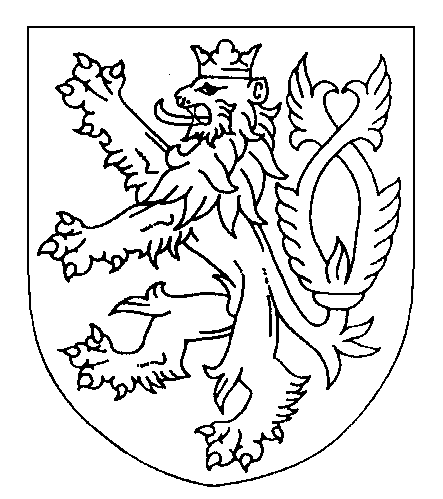 ROZSUDEKJMÉNEM REPUBLIKYKrajský soud v Brně rozhodl v senátě složeném z předsedkyně senátu JUDr. Jaroslavy Bartošové a přísedících Anny Koutné a Oldřicha Ševčíka ve veřejném zasedání konaném dne 13. března 2024takto:Podle § 314r odst. 4 trestního řádu se schvalujeDohoda o vině a trestu ze dne 2. 5. 2023 č. j. 2 KZV 19/2023, uzavřená v sídle Krajského ředitelství policie Jihomoravského kraje, Kounicova 24, Brno, mezi státní zástupkyní Krajského státního zastupitelství v Brně, Mgr. Janou Vítkovou a obviněným M.R., nar. XXXXX, zastoupeným obhájcem JUDr. Martinem Klimem, advokátem Advokátní kanceláře se sídlem Brno, Sukova 49/4,a rozhoduje se takto:Obviněný M. R., narozen XXXXX, bytem XXXXX,je vinen, žepo předchozí dohodě s M.P., nar. XXXXX, která je stíhána v trestní věci vedené u Policie ČR KŘ JMK SKPV-3. oddělení Brno, pod sp. zn. KRPB-167372/TČ-2026-060083 a o jejíž vině doposud nebylo rozhodnuto, a M.Z., nar. XXXXX, který je stíhán v trestním řízení vedeném u Krajského soudu v Brně pod sp. zn. 40 T 2/2024, a o jehož vině doposud nebylo rozhodnuto, jednatelem společnosti XXXXX, IČ XXXXX, se sídlem č.p. XXXXX (od 20.10.2020 se sídlem XXXXX,            bod I),po předchozí dohodě s T. K., nar. XXXXX, který je stíhán v trestní věci vedené u Policie ČR KŘ JMK SKPV-3. oddělení Brno, pod sp. zn. KRPB-167372/TČ-2026-060083
a o jehož vině doposud nebylo rozhodnuto, jednatelem společností XXXXX, IČ XXXXX, se sídlem XXXXX, XXXXX, IČ XXXXX, se sídlem XXXXX (nyní se sídlem XXXXX), a XXXXX, IČ XXXXX, se sídlem XXXXX (nyní se sídlem XXXXX, bod II),po předchozí dohodě s J.P., nar. XXXXX, který je stíhán v trestní věci vedené u Policie ČR KŘ JMK SKPV-3. oddělení Brno, pod sp. zn. KRPB-2044/TČ-2024-060083 a o jehož vině doposud nebylo rozhodnuto, jednatelem společnosti XXXXX, IČ XXXXX, se sídlem XXXXX (bod III),s cílem zkrátit daň z přidané hodnoty na vstupu u výše jmenovaných společností, M.R.v období leden 2016 až říjen 2018 vytvořil z jím ovládaných společnostíXXXXX(od 25.9.2018 XXXXX, v likvidaci), IČ: XXXXX, se sídlem XXXXX, XXXXX (od 10.7.2017 XXXXX, v likvidaci), IČ: XXXXX, se sídlem XXXXX, XXXXX (od 1.3.2023 XXXXX v likvidaci), IČ: XXXXX, se sídlem XXXXX, XXXXX, IČ: XXXXX, se sídlem XXXXX (vymazána z obchodního rejstříku 10.9.2020),XXXXX (od 29.8.2020 XXXXX v likvidaci), IČ: XXXXX, se sídlem XXXXX, XXXXX (od 11.1.2021 XXXXX v llikvidaci), IČ: XXXXX, se sídlem XXXXX, XXXXX, IČ: XXXXX, se sídlem XXXXX,XXXXX, IČ: XXXXX, se sídlem XXXXX (vymazána z obchodního rejstříku 17.2.2022),řetězce společností, ve kterých společnosti s ohledem na postup správce daně postupně obměňoval, kdy na základě požadavků jednatelů odběratelských společností M. Z., T. K. a J. P. následně vystavoval jménem daných společností faktury na fiktivní plnění, přičemž za účelem zastření skutečného stavu věci podával jménem společností, zapojených v řetězci, kontrolní hlášení a částečně i přiznání k dani z přidané hodnoty, přičemž společnost na úrovni prvního článku řetězce přiznání k dani z přidané hodnoty nepodala, případně daň neuhradila, přičemž tyto faktury na fiktivní plnění pak jednatelé společností M. Z., T. K. a J. P. nechali zahrnout do účetnictví uvedených společností a uplatnili z těchto faktur v rozporu s § 72 a § 73 zákona č. 235/2004 Sb., o dani z přidané hodnoty, nárok na odpočet DPH na vstupu, konkrétně M. Z. nechal podat za společnost XXXXX přiznání k dani z přidané hodnoty a kontrolní hlášení u místně příslušného správce daně Finančního úřadu pro Jihomoravský kraj, Územní pracoviště ve Slavkově u Brna, která sestavila externí účetní M.P., která do přiznání i účetnictví na základě pokynů M. Z. zaúčtovala doklady, které M.Z. objednal u M.R., přičemž M.P. si byla vědoma toho, že se jedná o doklady, jejichž plnění nebylo poskytnuto a které sama pro společnosti M.R. vystavovala a konzultovala jejich zaúčtování v účetnictví dodavatelských společností, a následně je neoprávněně zavedla do kontrolních hlášení a použila je k výpočtu DPH, přičemž všichni si byli vědomi toho, že na základě dokladů, které dodal M.R., bude neoprávněně uplatněn nárok na odpočet daně na vstupu u společnosti XXXXX a tím zkrácena daň z přidané hodnoty, konkrétně:dne 29.3.2016 nechali podat přiznání k DPH společnosti XXXXX za zdaňovací období únor 2016, ve kterém včetně řádku 40 uplatnili nárok na odpočet daně v celkové výši 887.817 Kč, přičemž v rozporu s § 72, § 73 zákona o DPH mezi přijatými zdanitelnými plněními s nárokem na odpočet daně zahrnuli daňové doklady:které uvedli v oddíle B2 řádku 43, 44 a 45 kontrolního hlášení podaného dne 29.3.2016, ačkoliv si byli vědomi, že plnění dle těchto faktur poskytnuto nebylo, čímž zkrátili daň z přidané hodnoty ve výši 178.500 Kč,dne 25.5.2016 nechali podat přiznání k DPH společnosti XXXXX za zdaňovací období duben 2016, ve kterém včetně řádku 40 uplatnili nárok na odpočet daně v celkové výši 1.538.202 Kč, přičemž v rozporu s § 72, § 73 zákona o DPH mezi přijatými zdanitelnými plněními s nárokem na odpočet daně zahrnuli daňové doklady:které uvedli v oddíle B2 řádku 27-30 kontrolního hlášení podaného dne 25.5.2016, ačkoliv si byli vědomi, že plnění dle těchto faktur poskytnuto nebylo, přičemž na řádku 65 uplatnili nárok na vyplacení nadměrného odpočtu ve výši 94.173 Kč, který byl vyplacen, čímž zkrátili daň z přidané hodnoty ve výši 140.098 Kč a vylákali výhodu na této dani ve výši 94.173 Kč, dne 27.6.2016 nechali podat přiznání k DPH společnosti XXXXX za zdaňovací období květen 2016, ve kterém včetně řádku 40 uplatnili nárok na odpočet daně v celkové výši 1.185.835 Kč, přičemž v rozporu s § 72, § 73 zákona o DPH mezi přijatými zdanitelnými plněními s nárokem na odpočet daně zahrnuli daňové doklady:které uvedli v oddíle B2 řádku 26-28 kontrolního hlášení podaného dne 27.6.2016, ačkoliv si byli vědomi, že plnění dle těchto faktur poskytnuto nebylo, čímž zkrátili daň z přidané hodnoty ve výši 494.258 Kč, dne 25.7.2016 nechali podat přiznání k DPH společnosti XXXXX za zdaňovací období červen 2016, ve kterém včetně řádku 40 uplatnili nárok na odpočet daně v celkové výši 1.510.359 Kč, přičemž v rozporu s § 72, § 73 zákona o DPH mezi přijatými zdanitelnými plněními s nárokem na odpočet daně zahrnuli daňové doklady: které uvedli v oddíle B2 řádku 32-37 kontrolního hlášení podaného dne 25.4.2016, i v opravných kontrolních hlášení, která byla podána dne 1.8.2016 a 18.8.2016, ačkoliv si byli vědomi, že plnění dle těchto faktur poskytnuto nebylo, čímž zkrátili daň z přidané hodnoty ve výši 904.893 Kč, dne 24.11.2016 nechali podat přiznání k DPH společnosti XXXXX za zdaňovací období říjen 2016, ve kterém včetně řádku 40 uplatnili nárok na odpočet daně v celkové výši 2.016.318 Kč, přičemž v rozporu s § 72, § 73 zákona o DPH mezi přijatými zdanitelnými plněními s nárokem na odpočet daně zahrnuli daňové doklady: které uvedli v oddíle B2 řádku 33-37 kontrolního hlášení podaného dne 24.11.2016, ačkoliv si byli vědomi, že plnění dle těchto faktur poskytnuto nebylo, přičemž na řádku 65 uplatnili nárok na vyplacení nadměrného odpočtu ve výši 283.216 Kč, který byl vyplacen, čímž zkrátili daň z přidané hodnoty ve výši 375.166 Kč a vylákali výhodu na této dani ve výši 283.216 Kč, dne 22.12.2016 nechali podat přiznání k DPH společnosti XXXXX za zdaňovací období listopad 2016, ve kterém včetně řádku 40 uplatnili nárok na odpočet daně v celkové výši 1.005.117 Kč, přičemž v rozporu s § 72, § 73 zákona o DPH mezi přijatými zdanitelnými plněními s nárokem na odpočet daně zahrnuli daňové doklady: které uvedli v oddíle B2 řádku 33-36 kontrolního hlášení podaného dne 22.12.2016, i v opravných kontrolních hlášení podaných dne 11.1.2017 a 17.1.2017, ačkoliv si byli vědomi, že plnění dle těchto faktur poskytnuto nebylo, přičemž na řádku 65 uplatnili nárok na vyplacení nadměrného odpočtu ve výši 163.033 Kč, který byl vyplacen, čímž zkrátili daň z přidané hodnoty ve výši 167.402 Kč a vylákali výhodu na této dani ve výši 163.033 Kč, dne 25.1.2017 nechali podat přiznání k DPH společnosti XXXXX za zdaňovací období prosinec 2016, ve kterém včetně řádku 40 uplatnili nárok na odpočet daně v celkové výši 1.400.297 Kč, přičemž v rozporu s § 72, § 73 zákona o DPH mezi přijatými zdanitelnými plněními s nárokem na odpočet daně zahrnuli daňové doklady: které uvedli v oddíle B2 řádku 20-25 kontrolního hlášení podaného dne 25.1.2017, i v opravných kontrolních hlášení, která byla podána dne 9.2.2017, 9.3.2017 a 5.5.2017, ačkoliv si byli vědomi, že plnění dle těchto faktur poskytnuto nebylo, čímž zkrátili daň z přidané hodnoty ve výši 692.802 Kč, dne 25.9.2017 nechali podat přiznání k DPH společnosti XXXXX za zdaňovací období srpen 2017, ve kterém včetně řádku 40 uplatnili nárok na odpočet daně v celkové výši 500.566 Kč, přičemž v rozporu s § 72, § 73 zákona o DPH mezi přijatými zdanitelnými plněními s nárokem na odpočet daně zahrnuli daňové doklad: které uvedli v oddíle B2 řádku 44 kontrolního hlášení podaného dne 25.9.2017, i v opravném kontrolním hlášení, které bylo podáno dne 24.10.2017 a 5.5.2017, ačkoliv si byli vědomi, že plnění dle těchto faktur poskytnuto nebylo, přičemž na řádku 65 uplatnili nárok na vyplacení nadměrného odpočtu ve výši 270.813 Kč, který byl vyplacen, čímž vylákali výhodu na dani z přidané hodnoty ve výši 58.989 Kč,dne 24.10.2017 nechali podat dodatečné přiznání k DPH společnosti XXXXX za zdaňovací období srpen 2017, ve kterém na řádku 40 uplatnili nárok na odpočet daně v celkové výši 60.020 Kč, přičemž v rozporu s § 72, § 73 zákona o DPH mezi přijatými zdanitelnými plněními s nárokem na odpočet daně zahrnuli daňový doklad: který uvedli v oddíle B2 řádku 46 kontrolního hlášení podaného dne 24.10.2017, ačkoliv si byli vědomi, že plnění dle této faktury poskytnuto nebylo, přičemž na řádku 65 uplatnili nárok na vyplacení nadměrného odpočtu ve výši 65 Kč, který byl vyplacen, čímž zkrátili daň z přidané hodnoty ve výši 54.439 Kč a vylákali výhodu na dani ve výši 65 Kč,dne 24.10.2017 nechali podat přiznání k DPH společnosti XXXXX za zdaňovací období září 2017, ve kterém včetně řádku 40 uplatnili nárok na odpočet daně v celkové výši 922.713 Kč, přičemž v rozporu s § 72, § 73 zákona o DPH mezi přijatými zdanitelnými plněními s nárokem na odpočet daně zahrnuli daňové doklady: které uvedli v oddíle B2 řádku 29-34 kontrolního hlášení podaného dne 24.10.2017, ačkoliv si byli vědomi, že plnění dle těchto faktur poskytnuto nebylo, přičemž na řádku 65 uplatnili nárok na vyplacení nadměrného odpočtu ve výši 150.810 Kč, který byl vyplacen, čímž vylákali výhodu na dani z přidané hodnoty ve výši 105.836 Kč,dne 27.11.2017 nechali podat přiznání k DPH společnosti XXXXX za zdaňovací období říjen 2017, ve kterém včetně řádku 40 uplatnili nárok na odpočet daně v celkové výši 682.543 Kč, přičemž v rozporu s § 72, § 73 zákona o DPH mezi přijatými zdanitelnými plněními s nárokem na odpočet daně zahrnuli daňové doklady: které uvedli v oddíle B2 řádku 32-34 kontrolního hlášení podaného dne 27.11.2017, ačkoliv si byli vědomi, že plnění dle těchto faktur poskytnuto nebylo, přičemž na řádku 65 uplatnili nárok na vyplacení nadměrného odpočtu ve výši 124.227 Kč, který byl vyplacen, čímž vylákali výhodu na dani z přidané hodnoty ve výši 87.582 Kč,dne 25.1.2018 nechali podat přiznání k DPH společnosti XXXXX za zdaňovací období prosinec 2017, ve kterém včetně řádku 40 uplatnili nárok na odpočet daně v celkové výši 704.571 Kč, přičemž v rozporu s § 72, § 73 zákona o DPH mezi přijatými zdanitelnými plněními s nárokem na odpočet daně zahrnuli daňový doklad: který uvedli v oddíle B2 řádku 23 kontrolního hlášení podaného dne 25.1.2018, i v opravném kontrolním hlášení, které bylo podáno dne 15.2.2018, ačkoliv si byli vědomi, že plnění dle této faktury poskytnuto nebylo, přičemž na řádku 65 uplatnili nárok na vyplacení nadměrného odpočtu ve výši 100.626 Kč, který byl vyplacen, čímž zkrátili daň z přidané hodnoty ve výši 144.489 Kč a vylákali výhodu na dani ve výši 100.626 Kč,dne 26.2.2018 nechali podat přiznání k DPH společnosti XXXXX za zdaňovací období leden 2018, ve kterém včetně řádku 40 uplatnili nárok na odpočet daně v celkové výši 647.273 Kč, přičemž v rozporu s § 72, § 73 zákona o DPH mezi přijatými zdanitelnými plněními s nárokem na odpočet daně zahrnuli daňové doklady: které uvedli v oddíle B2 řádku 23 kontrolního hlášení podaného dne 26.2.2018 ačkoliv si byli vědomi, že plnění dle těchto faktur poskytnuto nebylo, přičemž na řádku 65 uplatnili nárok na vyplacení nadměrného odpočtu ve výši 33.250 Kč, který byl vyplacen, čímž zkrátili daň z přidané hodnoty ve výši 414.668 Kč a vylákali výhodu na dani ve výši 33.250 Kč,dne 26.3.2018 nechali podat přiznání k DPH společnosti XXXXX za zdaňovací období únor 2018, ve kterém včetně řádku 40 uplatnili nárok na odpočet daně v celkové výši 1.117.383 Kč, přičemž v rozporu s § 72, § 73 zákona o DPH mezi přijatými zdanitelnými plněními s nárokem na odpočet daně zahrnuli daňové doklady: které uvedli v oddíle B2 řádku 22-25 kontrolního hlášení podaného dne 26.3.2018, ačkoliv si byli vědomi, že plnění dle těchto faktur poskytnuto nebylo, přičemž na řádku 65 uplatnili nárok na vyplacení nadměrného odpočtu ve výši 57.890 Kč, který byl vyplacen, čímž zkrátili daň z přidané hodnoty ve výši 729.194 Kč a vylákali výhodu na dani ve výši 57.890 Kč,dne 25.5.2018 nechali podat přiznání k DPH společnosti XXXXX za zdaňovací období duben 2018, ve kterém včetně řádku 40 uplatnili nárok na odpočet daně v celkové výši 633.514 Kč, přičemž v rozporu s § 72, § 73 zákona o DPH mezi přijatými zdanitelnými plněními s nárokem na odpočet daně zahrnuli daňové doklady: které uvedli v oddíle B2 řádku 29-30 kontrolního hlášení podaného dne 25.5.2018, ačkoliv si byli vědomi, že plnění dle těchto faktur poskytnuto nebylo, přičemž na řádku 65 uplatnili nárok na vyplacení nadměrného odpočtu ve výši 166.151 Kč, který byl vyplacen, čímž zkrátili daň z přidané hodnoty ve výši 133.274 Kč a vylákali výhodu na dani ve výši 166.151 Kč,dne 22.6.2018 nechali podat přiznání k DPH společnosti XXXXX za zdaňovací období květen 2018, ve kterém včetně řádku 40 uplatnili nárok na odpočet daně v celkové výši 917.626 Kč, přičemž v rozporu s § 72, § 73 zákona o DPH mezi přijatými zdanitelnými plněními s nárokem na odpočet daně zahrnuli daňové doklady: které uvedli v oddíle B2 řádku 27-33 kontrolního hlášení podaného dne 22.6.2018, ačkoliv si byli vědomi, že plnění dle těchto faktur poskytnuto nebylo, čímž zkrátili daň z přidané hodnoty ve výši 414.733 Kč,dne 23.7.2018 nechali podat přiznání k DPH společnosti XXXXX za zdaňovací období červen 2018, ve kterém včetně řádku 40 uplatnili nárok na odpočet daně v celkové výši 876.354 Kč, přičemž v rozporu s § 72, § 73 zákona o DPH mezi přijatými zdanitelnými plněními s nárokem na odpočet daně zahrnuli daňový doklad: který uvedli v oddíle B2 řádku 27 kontrolního hlášení podaného dne 23.7.2018, ačkoliv si byli vědomi, že plnění dle této faktury poskytnuto nebylo, přičemž na řádku 65 uplatnili nárok na vyplacení nadměrného odpočtu ve výši 159.488 Kč, který byl vyplacen, čímž zkrátili daň z přidané hodnoty ve výši 100.370 Kč vylákali výhodu na dani ve výši 159.488 Kč,dne 25.10.2018 nechali podat přiznání k DPH společnosti XXXXX za zdaňovací období září 2018, ve kterém včetně řádku 40 uplatnili nárok na odpočet daně v celkové výši 1.028.133 Kč, přičemž v rozporu s § 72, § 73 zákona o DPH mezi přijatými zdanitelnými plněními s nárokem na odpočet daně zahrnuli daňové doklady: které uvedli v oddíle B2 řádku 23-25 kontrolního hlášení podaného dne 25.10.2018, ačkoliv si byli vědomi, že plnění dle těchto faktur poskytnuto nebylo, čímž zkrátili daň z přidané hodnoty ve výši 47.693 Kč,tedy za období únor 2016 až září 2018 M.R. a M.Z. za pomoci M.P., která sestavovala přiznání, kontrolní hlášení a vystavovala faktury, zkrátili daň z přidané hodnoty ve výši 4.991.979 Kč a vylákali výhodu na dani ve výši 1.310.299 Kč, tedy celkem způsobili škodu ve výši 6.302.278 Kč ke škodě České republiky zastoupené Finančním úřadem pro Jihomoravský kraj – Územní pracoviště ve Slavkově u Brna,II.   A) T.K. nechal podat za společnost XXXXX, s.r.o. přiznání k dani z přidané hodnoty a kontrolní hlášení u místně příslušného správce daně Finančního úřadu pro Jihomoravský kraj, Územní pracoviště Brno I, která sestavila účetní společnost XXXXX s.r.o., IČ: XXXXX, se sídlem XXXXX, A.R., na základě daňových dokladů, které dodal jednatel společnosti XXXXX, s.r.o.                 T.K., který si vystavení dokladů objednal u M.R., a předmětné doklady, které mu dodal M.R., předával účetní společnosti s vědomím, že na základě jeho pokynů budou do účetnictví neoprávněně zaúčtovány níže uvedené doklady, přičemž T.K. i M.R. si byli vědomi toho, že na základě daných dokladů bude neoprávněně uplatněn nárok na odpočet daně na vstupu u společnosti XXXXX s.r.o. a tím zkrácena daň z přidané hodnoty, konkrétně:dne 28.4.2016 nechali podat přiznání k DPH společnosti XXXXX s.r.o. za zdaňovací období 1. čtvrtletí 2016, ve kterém včetně řádku 40 uplatnili nárok na odpočet daně v celkové výši 697.318 Kč, přičemž v rozporu s § 72, § 73 zákona o DPH mezi přijatými zdanitelnými plněními s nárokem na odpočet daně zahrnuli daňový doklad:který uvedli v oddíle B2 řádku 2 kontrolního hlášení za měsíc leden podaného dne 25.2.2016, ačkoliv si byli vědomi, že plnění dle této faktury poskytnuto nebylo, přičemž na řádku 65 uplatnili nárok na vyplacení nadměrného odpočtu ve výši 387.206 Kč, který byl vyplacen, čímž zkrátili daň z přidané hodnoty ve výši 30.694 Kč a vylákali výhodu na této dani ve výši 387.206 Kč,dne 20.7.2016 nechali podat přiznání k DPH společnosti XXXXX s.r.o. za zdaňovací období 2. čtvrtletí 2016, ve kterém včetně řádku 40 uplatnili nárok na odpočet daně v celkové výši 392.419 Kč, přičemž v rozporu s § 72, § 73 zákona o DPH mezi přijatými zdanitelnými plněními s nárokem na odpočet daně zahrnuli daňový doklad:který uvedli v oddíle B2 řádku 7 kontrolního hlášení za měsíc červen podaného dne 20.7.2016, ačkoliv si byli vědomi, že plnění dle této faktury poskytnuto nebylo, čímž zkrátili daň z přidané hodnoty ve výši 82.929 Kč,dne 25.1.2018 nechali podat přiznání k DPH společnosti XXXXX s.r.o. za zdaňovací období 4. čtvrtletí 2017, ve kterém včetně řádku 40 uplatnili nárok na odpočet daně v celkové výši 1.547.137 Kč, přičemž v rozporu s § 72, § 73 zákona o DPH mezi přijatými zdanitelnými plněními s nárokem na odpočet daně zahrnuli daňové doklady:které uvedli v oddíle B2 řádku 2, 4 kontrolního hlášení za měsíc říjen podaného dne 25.11.2017, v oddíle B2 řádku 2, 3 kontrolního hlášení za měsíc listopad podaného dne 22.12.2017, v oddíle B2 řádku 5 kontrolního hlášení za měsíc prosinec podaného dne 25.1.2018, ačkoliv si byli vědomi, že plnění dle těchto faktur poskytnuto nebylo, přičemž na řádku 65 uplatnili nárok na vyplacení nadměrného odpočtu ve výši 1.066.049 Kč, který byl vyplacen, čímž zkrátili daň z přidané hodnoty ve výši 124.283 Kč a vylákali výhodu na této dani ve výši 1.066.049 Kč,tedy M.R. a T.K. zkrátili daň z přidané hodnoty ve výši 237.906 Kč a vylákali výhodu na dani ve výši 1.453.255 Kč, tedy celkem způsobili škodu ve výši 1.691.161 Kč ke škodě České republiky zastoupené Finančním úřadem pro Jihomoravský kraj, Územní pracoviště Brno I,II.   B) T.K. nechal podat za společnost XXXXX přiznání k dani z přidané hodnoty a kontrolní hlášení u místně příslušného správce daně Finančního úřadu pro Jihomoravský kraj, Územní pracoviště Brno III, která sestavila účetní společnost XXXXX s.r.o. na základě daňových dokladů, které dodal jednatel společnosti XXXXX T. K., který si vystavení dokladů objednal u M.R.,                        a předmětné doklady, které mu dodal M.R., předával účetní společnosti s vědomím, že na základě jeho pokynů budou do účetnictví neoprávněně zaúčtovány níže uvedené doklady, přičemž T.K.            i M.R. si byli vědomi toho, že na základě daných dokladů bude neoprávněně uplatněn nárok na odpočet daně na vstupu u společnosti XXXXX a tím zkrácena daň z přidané hodnoty, konkrétně:dne 25.4.2016 nechali podat přiznání k DPH společnosti XXXXX za zdaňovací období             1. čtvrtletí 2016, ve kterém včetně řádku 40 uplatnili nárok na odpočet daně v celkové výši 397.607 Kč, přičemž v rozporu s § 72, § 73 zákona o DPH mezi přijatými zdanitelnými plněními s nárokem na odpočet daně zahrnuli daňové doklady:které uvedli v oddíle B2 řádku 10-14 kontrolního hlášení za měsíc březen podaného dne 25.4.2016, ačkoliv si byli vědomi, že plnění dle těchto faktur poskytnuto nebylo, čímž zkrátili daň z přidané hodnoty ve výši 79.674 Kč,dne 18.7.2016 nechali podat přiznání k DPH společnosti XXXXX za zdaňovací období           2. čtvrtletí 2016, ve kterém včetně řádku 40 uplatnili nárok na odpočet daně v celkové výši 658.734 Kč, přičemž v rozporu s § 72, § 73 zákona o DPH mezi přijatými zdanitelnými plněními s nárokem na odpočet daně zahrnuli daňové doklady:které uvedli v oddíle B2 řádku 9-11 kontrolního hlášení za měsíc květen podaného dne 27.6.2016, v oddíle B2 řádku 12-14, 18 kontrolního hlášení za měsíc červen podaného dne 18.7.2016, ačkoliv si byli vědomi, že plnění dle těchto faktur poskytnuto nebylo, čímž zkrátili daň z přidané hodnoty ve výši 302.337 Kč,dne 25.10.2016 nechali podat přiznání k DPH společnosti XXXXX za zdaňovací období            3. čtvrtletí 2016, ve kterém včetně řádku 40 uplatnili nárok na odpočet daně v celkové výši 471.852 Kč, přičemž v rozporu s § 72, § 73 zákona o DPH mezi přijatými zdanitelnými plněními s nárokem na odpočet daně zahrnuli daňové doklady:které uvedli v oddíle B2 řádku 8, 13-14 kontrolního hlášení za měsíc srpen podaného dne 23.9.2016, v oddíle B2 řádku 11-13 kontrolního hlášení za měsíc září podaného dne 25.10.2016, ačkoliv si byli vědomi, že plnění dle těchto faktur poskytnuto nebylo, čímž zkrátili daň z přidané hodnoty ve výši 268.359 Kč,dne 25.1.2017 nechali podat přiznání k DPH společnosti XXXXX za zdaňovací období            4. čtvrtletí 2016, ve kterém včetně řádku 40 uplatnili nárok na odpočet daně v celkové výši 1.027.930 Kč, přičemž v rozporu s § 72, § 73 zákona o DPH mezi přijatými zdanitelnými plněními s nárokem na odpočet daně zahrnuli daňové doklady:které uvedli v oddíle B2 řádku 2-4, 16-18 kontrolního hlášení za měsíc listopad podaného dne 20.12.2016, v oddíle B2 řádku 10-11 kontrolního hlášení za měsíc prosinec podaného dne 25.1.2017, ačkoliv si byli vědomi, že plnění dle těchto faktur poskytnuto nebylo, čímž zkrátili daň z přidané hodnoty ve výši 224.112 Kč,dne 25.2.2017 nechali podat přiznání k DPH společnosti XXXXX za zdaňovací období leden 2017, ve kterém včetně řádku 40 uplatnili nárok na odpočet daně v celkové výši 246.781 Kč, přičemž v rozporu s § 72, § 73 zákona o DPH mezi přijatými zdanitelnými plněními s nárokem na odpočet daně zahrnuli daňové doklady:které uvedli v oddíle B2 řádku 1, 12 kontrolního hlášení podaného dne 25.2.2017, ačkoliv si byli vědomi, že plnění dle těchto faktur poskytnuto nebylo, přičemž na řádku 65 uplatnili nárok na vyplacení nadměrného odpočtu ve výši 39.613 Kč, který byl vyplacen, čímž zkrátili daň z přidané hodnoty ve výši 12.551 Kč a vylákali výhodu na této dani ve výši 39.613 Kč,dne 23.3.2017 nechali podat přiznání k DPH společnosti XXXXX za zdaňovací období únor 2017, ve kterém včetně řádku 40 uplatnili nárok na odpočet daně v celkové výši 162.790 Kč, přičemž v rozporu s § 72, § 73 zákona o DPH mezi přijatými zdanitelnými plněními s nárokem na odpočet daně zahrnuli daňový doklad:který uvedli v oddíle B2 řádku 1 kontrolního hlášení podaného dne 23.3.2017, ačkoliv si byli vědomi, že plnění dle této faktury poskytnuto nebylo, čímž zkrátili daň z přidané hodnoty ve výši 42.903 Kč,dne 24.5.2017 nechali podat přiznání k DPH společnosti XXXXX za zdaňovací období duben 2017, ve kterém včetně řádku 40 uplatnili nárok na odpočet daně v celkové výši 430.508 Kč, přičemž v rozporu s § 72, § 73 zákona o DPH mezi přijatými zdanitelnými plněními s nárokem na odpočet daně zahrnuli daňové doklady:které uvedli v oddíle B2 řádku 16-18 kontrolního hlášení podaného dne 24.5.2017, ačkoliv si byli vědomi, že plnění dle těchto faktur poskytnuto nebylo, čímž zkrátili daň z přidané hodnoty ve výši 73.500 Kč,dne 23.6.2017 nechali podat přiznání k DPH společnosti XXXXX za zdaňovací období květen 2017, ve kterém včetně řádku 40 uplatnili nárok na odpočet daně v celkové výši 274.178 Kč, přičemž v rozporu s § 72, § 73 zákona o DPH mezi přijatými zdanitelnými plněními s nárokem na odpočet daně zahrnuli daňové doklady:které uvedli v oddíle B2 řádku 14-17 kontrolního hlášení podaného dne 23.6.2017, ačkoliv si byli vědomi, že plnění dle těchto faktur poskytnuto nebylo, čímž zkrátili daň z přidané hodnoty ve výši 173.553 Kč,dne 17.7.2017 nechali podat přiznání k DPH společnosti XXXXX za zdaňovací období červen 2017, ve kterém včetně řádku 40 uplatnili nárok na odpočet daně v celkové výši 786.631 Kč, přičemž v rozporu s § 72, § 73 zákona o DPH mezi přijatými zdanitelnými plněními s nárokem na odpočet daně zahrnuli daňový doklad:který uvedli v oddíle B2 řádku 1 kontrolního hlášení podaného dne 27.7.2017, ačkoliv si byli vědomi, že plnění dle této faktury poskytnuto nebylo, čímž zkrátili daň z přidané hodnoty ve výši 351.446 Kč,dne 25.9.2017 nechali podat přiznání k DPH společnosti XXXXX za zdaňovací období srpen 2017, ve kterém včetně řádku 40 uplatnili nárok na odpočet daně v celkové výši 537.914 Kč, přičemž v rozporu s § 72, § 73 zákona o DPH mezi přijatými zdanitelnými plněními s nárokem na odpočet daně zahrnuli daňový doklad:který uvedli v oddíle B2 řádku 1 kontrolního hlášení podaného dne 25.9.2017, ačkoliv si byli vědomi, že plnění dle této faktury poskytnuto nebylo, čímž zkrátili daň z přidané hodnoty ve výši 14.973 Kč,dne 24.10.2017 nechali podat přiznání k DPH společnosti XXXXX za zdaňovací období září 2017, ve kterém včetně řádku 40 uplatnili nárok na odpočet daně v celkové výši 445.253 Kč, přičemž v rozporu s § 72, § 73 zákona o DPH mezi přijatými zdanitelnými plněními s nárokem na odpočet daně zahrnuli daňové doklady:které uvedli v oddíle B2 řádku 1-2, 4, 16-19 kontrolního hlášení podaného dne 24.10.2017, ačkoliv si byli vědomi, že plnění dle těchto faktur poskytnuto nebylo, čímž zkrátili daň z přidané hodnoty ve výši 297.465 Kč,dne 22.12.2017 nechali podat přiznání k DPH společnosti XXXXX za zdaňovací období listopad 2017, ve kterém včetně řádku 40 uplatnili nárok na odpočet daně v celkové výši 1.061.139 Kč, přičemž v rozporu s § 72, § 73 zákona o DPH mezi přijatými zdanitelnými plněními s nárokem na odpočet daně zahrnuli daňový doklad:který uvedli v oddíle B2 řádku 4 kontrolního hlášení podaného dne 22.12.2017, ačkoliv si byli vědomi, že plnění dle této faktury poskytnuto nebylo, přičemž na řádku 65 uplatnili nárok na vyplacení nadměrného odpočtu ve výši 4.289 Kč, který byl vyplacen, čímž zkrátili daň z přidané hodnoty ve výši 950.256 Kč a vylákali výhodu na této dani ve výši 4.289 Kč,dne 25.1.2018 nechali podat přiznání k DPH společnosti XXXXX za zdaňovací období prosinec 2017, ve kterém včetně řádku 40 uplatnili nárok na odpočet daně v celkové výši 2.380.749 Kč, přičemž v rozporu s § 72, § 73 zákona o DPH mezi přijatými zdanitelnými plněními s nárokem na odpočet daně zahrnuli daňové doklady:které uvedli v oddíle B2 řádku 3, 11 kontrolního hlášení podaného dne 25.1.2018, ačkoliv si byli vědomi, že plnění dle těchto faktur poskytnuto nebylo, přičemž na řádku 65 uplatnili nárok na vyplacení nadměrného odpočtu ve výši 1.275.471 Kč, který byl vyplacen, čímž zkrátili daň z přidané hodnoty ve výši 621.762 Kč a vylákali výhodu na této dani ve výši 1.275.471 Kč,dne 26.3.2018 nechali podat přiznání k DPH společnosti XXXXX za zdaňovací období únor 2018, ve kterém včetně řádku 40 uplatnili nárok na odpočet daně v celkové výši 249.378 Kč, přičemž v rozporu s § 72, § 73 zákona o DPH mezi přijatými zdanitelnými plněními s nárokem na odpočet daně zahrnuli daňové doklady:které uvedli v oddíle B2 řádku 3-5, 11-13 kontrolního hlášení podaného dne 26.3.2018, ačkoliv si byli vědomi, že plnění dle těchto faktur poskytnuto nebylo, čímž zkrátili daň z přidané hodnoty ve výši 120.687 Kč,dne 25.4.2018 nechali podat přiznání k DPH společnosti XXXXX za zdaňovací období březen 2018, ve kterém včetně řádku 40 uplatnili nárok na odpočet daně v celkové výši 268.022 Kč, přičemž v rozporu s § 72, § 73 zákona o DPH mezi přijatými zdanitelnými plněními s nárokem na odpočet daně zahrnuli daňový doklad:který uvedli v oddíle B2 řádku 6 kontrolního hlášení podaného dne 25.4.2018, ačkoliv si byli vědomi, že plnění dle této faktury poskytnuto nebylo, čímž zkrátili daň z přidané hodnoty ve výši 34.797 Kč,dne 25.5.2018 nechali podat přiznání k DPH společnosti XXXXX za zdaňovací období duben 2018, ve kterém včetně řádku 40 uplatnili nárok na odpočet daně v celkové výši 891.033 Kč, přičemž v rozporu s § 72, § 73 zákona o DPH mezi přijatými zdanitelnými plněními s nárokem na odpočet daně zahrnuli daňové doklady:které uvedli v oddíle B2 řádku 1, 19, 21-23 kontrolního hlášení podaného dne 25.5.2018, ačkoliv si byli vědomi, že plnění dle těchto faktur poskytnuto nebylo, čímž zkrátili daň z přidané hodnoty ve výši 236.761 Kč,tedy M.R. a T.K. zkrátili daň z přidané hodnoty ve výši 3.805.136 Kč a vylákali výhodu na dani ve výši 1.319.373 Kč, tedy celkem způsobili škodu ve výši 5.124.509 Kč ke škodě České republiky zastoupené Finančním úřadem pro Jihomoravský kraj, Územní pracoviště Brno III,II.   C) T.K.nechal podat za společnost XXXXX s.r.o. přiznání k dani z přidané hodnoty a kontrolní hlášení u místně příslušného správce daně Finančního úřadu pro Jihomoravský kraj, Územní pracoviště Brno III, která sestavila účetní společnost XXXXX s.r.o. na základě daňových dokladů, které dodal jednatel společnosti XXXXX s.r.o. T. K., který si vystavení dokladů objednal u M.R., a předmětné doklady, které mu dodal M. R., předával účetní společnosti s vědomím, že na základě jeho pokynů budou do účetnictví neoprávněně zaúčtovány níže uvedené doklady, přičemž T.K. i M.R.si byli vědomi toho, že na základě daných dokladů bude neoprávněně uplatněn nárok na odpočet daně na vstupu u společnosti XXXXX s.r.o. a tím zkrácena daň z přidané hodnoty, konkrétně:dne 25.4.2016 nechali podat přiznání k DPH společnosti XXXXX s.r.o. za zdaňovací období březen 2016, ve kterém včetně řádku 40 uplatnili nárok na odpočet daně v celkové výši 429.890 Kč, přičemž v rozporu s § 72, § 73 zákona o DPH mezi přijatými zdanitelnými plněními s nárokem na odpočet daně zahrnuli daňové doklady:které uvedli v oddíle B2 řádku 3-7 kontrolního hlášení podaného dne 25.4.2016, ačkoliv si byli vědomi, že plnění dle těchto faktur poskytnuto nebylo, čímž zkrátili daň z přidané hodnoty ve výši 215.712 Kč,dne 27.6.2016 nechali podat přiznání k DPH společnosti XXXXX s.r.o. za zdaňovací období květen 2016, ve kterém včetně řádku 40 uplatnili nárok na odpočet daně v celkové výši 188.479 Kč, přičemž v rozporu s § 72, § 73 zákona o DPH mezi přijatými zdanitelnými plněními s nárokem na odpočet daně zahrnuli daňové doklady:které uvedli v oddíle B2 řádku 4-6 kontrolního hlášení podaného dne 27.6.2016, ačkoliv si byli vědomi, že plnění dle těchto faktur poskytnuto nebylo, čímž zkrátili daň z přidané hodnoty ve výši 106.617 Kč,dne 19.7.2016 nechali podat přiznání k DPH společnosti XXXXX s.r.o. za zdaňovací období červen 2016, ve kterém včetně řádku 40 uplatnili nárok na odpočet daně v celkové výši 499.908 Kč, přičemž v rozporu s § 72, § 73 zákona o DPH mezi přijatými zdanitelnými plněními s nárokem na odpočet daně zahrnuli daňové doklady:které uvedli v oddíle B2 řádku 4-6 kontrolního hlášení podaného dne 19.7.2016, ačkoliv si byli vědomi, že plnění dle těchto faktur poskytnuto nebylo, čímž zkrátili daň z přidané hodnoty ve výši 106.617 Kč,dne 23.8.2016 nechali podat přiznání k DPH společnosti XXXXX s.r.o. za zdaňovací období červenec 2016, ve kterém včetně řádku 40 uplatnili nárok na odpočet daně v celkové výši 1.793.407 Kč, přičemž v rozporu s § 72, § 73 zákona o DPH mezi přijatými zdanitelnými plněními s nárokem na odpočet daně zahrnuli daňové doklady:které uvedli v oddíle B2 řádku 3-7 kontrolního hlášení podaného dne 23.8.2016, ačkoliv si byli vědomi, že plnění dle těchto faktur poskytnuto nebylo, čímž zkrátili daň z přidané hodnoty ve výši 524.993 Kč,dne 23.9.2016 nechali podat přiznání k DPH společnosti XXXXX s.r.o. za zdaňovací období srpen 2016, ve kterém včetně řádku 40 uplatnili nárok na odpočet daně v celkové výši 158.366 Kč, přičemž v rozporu s § 72, § 73 zákona o DPH mezi přijatými zdanitelnými plněními s nárokem na odpočet daně zahrnuli daňové doklady:které uvedli v oddíle B2 řádku 1-3 kontrolního hlášení podaného dne 23.9.2016, ačkoliv si byli vědomi, že plnění dle těchto faktur poskytnuto nebylo, čímž zkrátili daň z přidané hodnoty ve výši 101.262 Kč,dne 25.10.2016 nechali podat přiznání k DPH společnosti XXXXX s.r.o. za zdaňovací období září 2016, ve kterém včetně řádku 40 uplatnili nárok na odpočet daně v celkové výši 1.252.026 Kč, přičemž v rozporu s § 72, § 73 zákona o DPH mezi přijatými zdanitelnými plněními s nárokem na odpočet daně zahrnuli daňové doklady:které uvedli v oddíle B2 řádku 4-16 kontrolního hlášení podaného dne 25.10.2016, ačkoliv si byli vědomi, že plnění dle těchto faktur poskytnuto nebylo, čímž zkrátili daň z přidané hodnoty ve výši 1.129.779 Kč,dne 25.1.2017 nechali podat přiznání k DPH společnosti XXXXX s.r.o. za zdaňovací období prosinec 2016, ve kterém včetně řádku 40 uplatnili nárok na odpočet daně v celkové výši 1.565.177 Kč, přičemž v rozporu s § 72, § 73 zákona o DPH mezi přijatými zdanitelnými plněními s nárokem na odpočet daně zahrnuli daňové doklady:které uvedli v oddíle B2 řádku 11-19 kontrolního hlášení podaného dne 25.1.2017, ačkoliv si byli vědomi, že plnění dle těchto faktur poskytnuto nebylo, čímž zkrátili daň z přidané hodnoty ve výši 346.668 Kč,dne 25.2.2017 nechali podat přiznání k DPH společnosti XXXXX s.r.o. za zdaňovací období leden 2017, ve kterém včetně řádku 40 uplatnili nárok na odpočet daně v celkové výši 1.161.614 Kč, přičemž v rozporu s § 72, § 73 zákona o DPH mezi přijatými zdanitelnými plněními s nárokem na odpočet daně zahrnuli daňové doklady:které uvedli v oddíle B2 řádku 1-3 kontrolního hlášení podaného dne 25.2.2017, ačkoliv si byli vědomi, že plnění dle těchto faktur poskytnuto nebylo, přičemž na řádku 65 uplatnili nárok na vyplacení nadměrného odpočtu ve výši 346.687 Kč, který byl vyplacen, čímž vylákali výhodu na dani z přidané hodnoty ve výši 140.112 Kč,dne 23.2.2017 nechali podat přiznání k DPH společnosti XXXXX s.r.o. za zdaňovací období únor 2017, ve kterém včetně řádku 40 uplatnili nárok na odpočet daně v celkové výši 584.294 Kč, přičemž v rozporu s § 72, § 73 zákona o DPH mezi přijatými zdanitelnými plněními s nárokem na odpočet daně zahrnuli daňové doklady:které uvedli v oddíle B2 řádku 1-2 kontrolního hlášení podaného dne 23.3.2017, ačkoliv si byli vědomi, že plnění dle těchto faktur poskytnuto nebylo, čímž zkrátili daň z přidané hodnoty ve výši 86.205 Kč,dne 25.4.2017 nechali podat přiznání k DPH společnosti XXXXX s.r.o. za zdaňovací období březen 2017, ve kterém včetně řádku 40 uplatnili nárok na odpočet daně v celkové výši 1.010.120 Kč, přičemž v rozporu s § 72, § 73 zákona o DPH mezi přijatými zdanitelnými plněními s nárokem na odpočet daně zahrnuli daňové doklady:které uvedli v oddíle B2 řádku 3-5, 7-8 kontrolního hlášení podaného dne 25.4.2017, ačkoliv si byli vědomi, že plnění dle těchto faktur poskytnuto nebylo, čímž zkrátili daň z přidané hodnoty ve výši 151.767 Kč,dne 24.5.2017 nechali podat přiznání k DPH společnosti XXXXX s.r.o. za zdaňovací období duben 2017, ve kterém včetně řádku 40 uplatnili nárok na odpočet daně v celkové výši 1.074.380 Kč, přičemž v rozporu s § 72, § 73 zákona o DPH mezi přijatými zdanitelnými plněními s nárokem na odpočet daně zahrnuli daňové doklady:které uvedli v oddíle B2 řádku 1-4, 12-14 kontrolního hlášení podaného dne 24.5.2017, ačkoliv si byli vědomi, že plnění dle těchto faktur poskytnuto nebylo, čímž zkrátili daň z přidané hodnoty ve výši 180.873 Kč,dne 17.7.2017 nechali podat přiznání k DPH společnosti XXXXX s.r.o. za zdaňovací období červen 2017, ve kterém včetně řádku 40 uplatnili nárok na odpočet daně v celkové výši 632.117 Kč, přičemž v rozporu s § 72, § 73 zákona o DPH mezi přijatými zdanitelnými plněními s nárokem na odpočet daně zahrnuli daňový doklad:který uvedli v oddíle B2 řádku 6 kontrolního hlášení podaného dne 17.7.2017, ačkoliv si byli vědomi, že plnění dle této faktury poskytnuto nebylo, čímž zkrátili daň z přidané hodnoty ve výši 41.202 Kč,dne 24.8.2017 nechali podat přiznání k DPH společnosti XXXXX s.r.o. za zdaňovací období červenec 2017, ve kterém včetně řádku 40 uplatnili nárok na odpočet daně v celkové výši 216.697 Kč, přičemž v rozporu s § 72, § 73 zákona o DPH mezi přijatými zdanitelnými plněními s nárokem na odpočet daně zahrnuli daňové doklady:které uvedli v oddíle B2 řádku 4-5 kontrolního hlášení podaného dne 24.8.2017, ačkoliv si byli vědomi, že plnění dle těchto faktur poskytnuto nebylo, čímž zkrátili daň z přidané hodnoty ve výši 50.904 Kč,dne 25.9.2017 nechali podat přiznání k DPH společnosti XXXXX s.r.o. za zdaňovací období srpen 2017, ve kterém včetně řádku 40 uplatnili nárok na odpočet daně v celkové výši 157.859 Kč, přičemž v rozporu s § 72, § 73 zákona o DPH mezi přijatými zdanitelnými plněními s nárokem na odpočet daně zahrnuli daňový doklad:který uvedli v oddíle B2 řádku 1 kontrolního hlášení podaného dne 25.9.2017, ačkoliv si byli vědomi, že plnění dle této faktury poskytnuto nebylo, čímž zkrátili daň z přidané hodnoty ve výši 23.709 Kč,dne 23.10.2017 nechali podat přiznání k DPH společnosti XXXXX s.r.o. za zdaňovací období září 2017, ve kterém včetně řádku 40 uplatnili nárok na odpočet daně v celkové výši 367.173 Kč, přičemž v rozporu s § 72, § 73 zákona o DPH mezi přijatými zdanitelnými plněními s nárokem na odpočet daně zahrnuli daňové doklady:které uvedli v oddíle B2 řádku 1, 4-6 kontrolního hlášení podaného dne 23.10.2017, ačkoliv si byli vědomi, že plnění dle těchto faktur poskytnuto nebylo, čímž zkrátili daň z přidané hodnoty ve výši 125.055 Kč,dne 22.11.2017 nechali podat přiznání k DPH společnosti XXXXX s.r.o. za zdaňovací období říjen 2017, ve kterém včetně řádku 40 uplatnili nárok na odpočet daně v celkové výši 82.221 Kč, přičemž v rozporu s § 72, § 73 zákona o DPH mezi přijatými zdanitelnými plněními s nárokem na odpočet daně zahrnuli daňové doklady:které uvedli v oddíle B2 řádku 1-2 kontrolního hlášení podaného dne 22.11.2017, ačkoliv si byli vědomi, že plnění dle těchto faktur poskytnuto nebylo, přičemž na řádku 65 uplatnili nárok na vyplacení nadměrného odpočtu ve výši 101.625 Kč, který byl vyplacen, čímž vylákali výhodu na dani z přidané hodnoty ve výši 32.256 Kč,dne 21.12.2017 nechali podat přiznání k DPH společnosti XXXXX s.r.o. za zdaňovací období listopad 2017, ve kterém včetně řádku 40 uplatnili nárok na odpočet daně v celkové výši 898.323 Kč, přičemž v rozporu s § 72, § 73 zákona o DPH mezi přijatými zdanitelnými plněními s nárokem na odpočet daně zahrnuli daňové doklady:které uvedli v oddíle B2 řádku 5-9 kontrolního hlášení podaného dne 21.12.2017, ačkoliv si byli vědomi, že plnění dle těchto faktur poskytnuto nebylo, čímž zkrátili daň z přidané hodnoty ve výši 288.519 Kč,dne 25.1.2018 nechali podat přiznání k DPH společnosti XXXXX s.r.o. za zdaňovací období prosinec 2017, ve kterém včetně řádku 40 uplatnili nárok na odpočet daně v celkové výši 2.691.929 Kč, přičemž v rozporu s § 72, § 73 zákona o DPH mezi přijatými zdanitelnými plněními s nárokem na odpočet daně zahrnuli daňové doklady:které uvedli v oddíle B2 řádku 3-5, 12-13 kontrolního hlášení podaného dne 25.1.2018, ačkoliv si byli vědomi, že plnění dle těchto faktur poskytnuto nebylo, čímž zkrátili daň z přidané hodnoty ve výši 927.948 Kč,dne 26.2.2018 nechali podat přiznání k DPH společnosti XXXXX s.r.o. za zdaňovací období leden 2018, ve kterém včetně řádku 40 uplatnili nárok na odpočet daně v celkové výši 1.132.827 Kč, přičemž v rozporu s § 72, § 73 zákona o DPH mezi přijatými zdanitelnými plněními s nárokem na odpočet daně zahrnuli daňové doklady:které uvedli v oddíle B2 řádku 10-12 kontrolního hlášení podaného dne 26.2.2018, ačkoliv si byli vědomi, že plnění dle těchto faktur poskytnuto nebylo, čímž zkrátili daň z přidané hodnoty ve výši 54.012 Kč,dne 26.3.2018 nechali podat přiznání k DPH společnosti XXXXX s.r.o. za zdaňovací období únor 2018, ve kterém včetně řádku 40 uplatnili nárok na odpočet daně v celkové výši 787.638 Kč, přičemž v rozporu s § 72, § 73 zákona o DPH mezi přijatými zdanitelnými plněními s nárokem na odpočet daně zahrnuli daňové doklady:které uvedli v oddíle B2 řádku 1-3, 9-14 kontrolního hlášení podaného dne 26.3.2018, ačkoliv si byli vědomi, že plnění dle těchto faktur poskytnuto nebylo, čímž zkrátili daň z přidané hodnoty ve výši 214.221 Kč,dne 25.4.2018 nechali podat přiznání k DPH společnosti XXXXX s.r.o. za zdaňovací období březen 2018, ve kterém včetně řádku 40 uplatnili nárok na odpočet daně v celkové výši 319.521 Kč, přičemž v rozporu s § 72, § 73 zákona o DPH mezi přijatými zdanitelnými plněními s nárokem na odpočet daně zahrnuli daňový doklad:který uvedli v oddíle B2 řádku 10 kontrolního hlášení podaného dne 25.4.2018, ačkoliv si byli vědomi, že plnění dle této faktury poskytnuto nebylo, čímž zkrátili daň z přidané hodnoty ve výši 48.741 Kč,dne 25.5.2018 nechali podat přiznání k DPH společnosti XXXXX s.r.o. za zdaňovací období duben 2018, ve kterém včetně řádku 40 uplatnili nárok na odpočet daně v celkové výši 272.941 Kč, přičemž v rozporu s § 72, § 73 zákona o DPH mezi přijatými zdanitelnými plněními s nárokem na odpočet daně zahrnuli daňové doklady:které uvedli v oddíle B2 řádku 1, 4-5 kontrolního hlášení podaného dne 25.5.2018, ačkoliv si byli vědomi, že plnění dle těchto faktur poskytnuto nebylo, čímž zkrátili daň z přidané hodnoty ve výši 135.576 Kč,dne 25.7.2018 nechali podat přiznání k DPH společnosti XXXXX s.r.o. za zdaňovací období červen 2018, ve kterém včetně řádku 40 uplatnili nárok na odpočet daně v celkové výši 566.597 Kč, přičemž v rozporu s § 72, § 73 zákona o DPH mezi přijatými zdanitelnými plněními s nárokem na odpočet daně zahrnuli daňové doklady:které uvedli v oddíle B2 řádku 9-10 kontrolního hlášení podaného dne 25.7.2018, ačkoliv si byli vědomi, že plnění dle těchto faktur poskytnuto nebylo, čímž zkrátili daň z přidané hodnoty ve výši 84.861 Kč,tedy M.R. a T.K. zkrátili daň z přidané hodnoty ve výši 4.945.241 Kč a vylákali výhodu na dani ve výši 172.368 Kč, tedy celkem způsobili škodu ve výši 5.117.609 Kč ke škodě České republiky zastoupeného Finančním úřadem pro Jihomoravský kraj, Územní pracoviště Brno III,přičemž jednáním v bodech II.A), II.B) a II.C) M.R. a T.K. zkrátili daň z přidané hodnoty ve výši 8.988.283 Kč a vylákali výhodu na dani ve výši 2.944.996 Kč, tedy celkem způsobili škodu ve výši 11.933.279 Kč,III.   J. P. nechal podat za společnost XXXXX s.r.o. přiznání k dani z přidané hodnoty a kontrolní hlášení u místně příslušného správce daně Finančního úřadu pro Jihomoravský kraj, Územní pracoviště Brno IV, která sestavila účetní společnost XXXXX s.r.o. na základě daňových dokladů, které dodal jednatel společnosti XXXXX s.r.o. J. P., který si vystavení dokladů objednal u M.R.,             a předmětné doklady, které mu dodal M. R., předával účetní společnosti s vědomím, že na základě jeho pokynů budou do účetnictví neoprávněně zaúčtovány níže uvedené doklady, přičemž J.P. i M.R. si byli vědomi toho, že na základě daných dokladů bude neoprávněně uplatněn nárok na odpočet daně na vstupu u společnosti XXXXX s.r.o. a tím zkrácena daň z přidané hodnoty, konkrétně:dne 22.2.2016 nechali podat přiznání k DPH společnosti XXXXX s.r.o. za zdaňovací období leden 2016, ve kterém na řádku 40 uplatnili nárok na odpočet daně v celkové výši 84.222 Kč, přičemž v rozporu s § 72, § 73 zákona o DPH mezi přijatými zdanitelnými plněními s nárokem na odpočet daně zahrnuli daňové doklady:které uvedli v oddíle B2 řádku 2-3 kontrolního hlášení podaného dne 22.2.2016, ačkoliv si byli vědomi, že plnění dle těchto faktur poskytnuto nebylo, čímž zkrátili daň z přidané hodnoty ve výši 70.784 Kč,dne 22.3.2016 nechali podat přiznání k DPH společnosti XXXXX s.r.o. za zdaňovací období únor 2016, ve kterém na řádku 40 uplatnili nárok na odpočet daně v celkové výši 254.837 Kč, přičemž v rozporu s § 72, § 73 zákona o DPH mezi přijatými zdanitelnými plněními s nárokem na odpočet daně zahrnuli daňové doklady:které uvedli v oddíle B2 řádku 3-7 kontrolního hlášení podaného dne 22.3.2016, ačkoliv si byli vědomi, že plnění dle těchto faktur poskytnuto nebylo, čímž zkrátili daň z přidané hodnoty ve výši 239.851 Kč,dne 21.4.2016 nechali podat přiznání k DPH společnosti XXXXX s.r.o. za zdaňovací období březen 2016, ve kterém na řádku 40 uplatnili nárok na odpočet daně v celkové výši 124.741 Kč, přičemž v rozporu s § 72, § 73 zákona o DPH mezi přijatými zdanitelnými plněními s nárokem na odpočet daně zahrnuli daňové doklady:které uvedli v oddíle B2 řádku 3-6 kontrolního hlášení podaného dne 21.4.2016, ačkoliv si byli vědomi, že plnění dle těchto faktur poskytnuto nebylo, čímž zkrátili daň z přidané hodnoty ve výši 104.926 Kč,dne 23.5.2016 nechali podat přiznání k DPH společnosti XXXXX s.r.o. za zdaňovací období duben 2016, ve kterém na řádku 40 uplatnili nárok na odpočet daně v celkové výši 83.353 Kč, přičemž v rozporu s § 72, § 73 zákona o DPH mezi přijatými zdanitelnými plněními s nárokem na odpočet daně zahrnuli daňové doklady:které uvedli v oddíle B2 řádku 3-4 kontrolního hlášení podaného dne 23.5.2016, ačkoliv si byli vědomi, že plnění dle těchto faktur poskytnuto nebylo, čímž zkrátili daň z přidané hodnoty ve výši 67.200 Kč,dne 20.6.2016 nechali podat přiznání k DPH společnosti XXXXX s.r.o. za zdaňovací období květen 2016, ve kterém na řádku 40 uplatnili nárok na odpočet daně v celkové výši 237.177 Kč, přičemž v rozporu s § 72, § 73 zákona o DPH mezi přijatými zdanitelnými plněními s nárokem na odpočet daně zahrnuli daňové doklady:které uvedli v oddíle B2 řádku 3-7 kontrolního hlášení podaného dne 20.6.2016, ačkoliv si byli vědomi, že plnění dle těchto faktur poskytnuto nebylo, čímž zkrátili daň z přidané hodnoty ve výši 212.856 Kč,dne 18.7.2016 nechali podat přiznání k DPH společnosti XXXXX s.r.o. za zdaňovací období červen 2016, ve kterém na řádku 40 uplatnili nárok na odpočet daně v celkové výši 183.132 Kč, přičemž v rozporu s § 72, § 73 zákona o DPH mezi přijatými zdanitelnými plněními s nárokem na odpočet daně zahrnuli daňové doklady:které uvedli v oddíle B2 řádku 3-6 kontrolního hlášení podaného dne 18.7.2016, ačkoliv si byli vědomi, že plnění dle těchto faktur poskytnuto nebylo, čímž zkrátili daň z přidané hodnoty ve výši 157.552 Kč,dne 18.8.2016 nechali podat přiznání k DPH společnosti XXXXX s.r.o. za zdaňovací období červenec 2016, ve kterém na řádku 40 uplatnili nárok na odpočet daně v celkové výši 221.746 Kč, přičemž v rozporu s § 72, § 73 zákona o DPH mezi přijatými zdanitelnými plněními s nárokem na odpočet daně zahrnuli daňové doklady:které uvedli v oddíle B2 řádku 2-5 kontrolního hlášení podaného dne 18.8.2016, ačkoliv si byli vědomi, že plnění dle těchto faktur poskytnuto nebylo, čímž zkrátili daň z přidané hodnoty ve výši 165.719 Kč,dne 19.9.2016 nechali podat přiznání k DPH společnosti XXXXX s.r.o. za zdaňovací období srpen 2016, ve kterém na řádku 40 uplatnili nárok na odpočet daně v celkové výši 362.454 Kč, přičemž v rozporu s § 72, § 73 zákona o DPH mezi přijatými zdanitelnými plněními s nárokem na odpočet daně zahrnuli daňové doklady:které uvedli v oddíle B2 řádku 3-9 kontrolního hlášení podaného dne 19.9.2016, ačkoliv si byli vědomi, že plnění dle těchto faktur poskytnuto nebylo, čímž zkrátili daň z přidané hodnoty ve výši 341.278 Kč,dne 21.10.2016 nechali podat přiznání k DPH společnosti XXXXX s.r.o. za zdaňovací období září 2016, ve kterém na řádku 40 uplatnili nárok na odpočet daně v celkové výši 345.988 Kč, přičemž v rozporu s § 72, § 73 zákona o DPH mezi přijatými zdanitelnými plněními s nárokem na odpočet daně zahrnuli daňové doklady:které uvedli v oddíle B2 řádku 3-6 kontrolního hlášení podaného dne 21.10.2016, ačkoliv si byli vědomi, že plnění dle těchto faktur poskytnuto nebylo, čímž zkrátili daň z přidané hodnoty ve výši 157.626 Kč,dne 19.11.2016 nechali podat přiznání k DPH společnosti XXXXX s.r.o. za zdaňovací období říjen 2016, ve kterém na řádku 40 uplatnili nárok na odpočet daně v celkové výši 403.810 Kč, přičemž v rozporu s § 72, § 73 zákona o DPH mezi přijatými zdanitelnými plněními s nárokem na odpočet daně zahrnuli daňové doklady:které uvedli v oddíle B2 řádku 3-6 kontrolního hlášení podaného dne 19.11.2016, ačkoliv si byli vědomi, že plnění dle těchto faktur poskytnuto nebylo, čímž zkrátili daň z přidané hodnoty ve výši 161.826 Kč,dne 22.12.2016 nechali podat přiznání k DPH společnosti XXXXX s.r.o. za zdaňovací období listopad 2016, ve kterém na řádku 40 uplatnili nárok na odpočet daně v celkové výši 263.961 Kč, přičemž v rozporu s § 72, § 73 zákona o DPH mezi přijatými zdanitelnými plněními s nárokem na odpočet daně zahrnuli daňové doklady:které uvedli v oddíle B2 řádku 5-9 kontrolního hlášení podaného dne 22.12.2016, ačkoliv si byli vědomi, že plnění dle těchto faktur poskytnuto nebylo, čímž zkrátili daň z přidané hodnoty ve výši 220.361 Kč,dne 20.1.2017 nechali podat přiznání k DPH společnosti XXXXX s.r.o. za zdaňovací období prosinec 2016, ve kterém na řádku 40 uplatnili nárok na odpočet daně v celkové výši 248.782 Kč, přičemž v rozporu s § 72, § 73 zákona o DPH mezi přijatými zdanitelnými plněními s nárokem na odpočet daně zahrnuli daňové doklady:které uvedli v oddíle B2 řádku 4-8 kontrolního hlášení podaného dne 20.1.2017, ačkoliv si byli vědomi, že plnění dle těchto faktur poskytnuto nebylo, čímž zkrátili daň z přidané hodnoty ve výši 234.244 Kč,dne 6.2.2017 nechali podat přiznání k DPH společnosti XXXXX s.r.o. za zdaňovací období leden 2017, ve kterém na řádku 40 uplatnili nárok na odpočet daně v celkové výši 224.025 Kč, přičemž v rozporu s § 72, § 73 zákona o DPH mezi přijatými zdanitelnými plněními s nárokem na odpočet daně zahrnuli daňové doklady:které uvedli v oddíle B2 řádku 1-5 kontrolního hlášení podaného dne 6.2.2017, ačkoliv si byli vědomi, že plnění dle těchto faktur poskytnuto nebylo, čímž zkrátili daň z přidané hodnoty ve výši 219.649 Kč,dne 22.3.2017 nechali podat přiznání k DPH společnosti XXXXX s.r.o. za zdaňovací období únor 2017, ve kterém na řádku 40 uplatnili nárok na odpočet daně v celkové výši 222.257 Kč, přičemž v rozporu s § 72, § 73 zákona o DPH mezi přijatými zdanitelnými plněními s nárokem na odpočet daně zahrnuli daňové doklady:které uvedli v oddíle B2 řádku 1-5 kontrolního hlášení podaného dne 22.3.2017, ačkoliv si byli vědomi, že plnění dle těchto faktur poskytnuto nebylo, čímž zkrátili daň z přidané hodnoty ve výši 220.699 Kč,dne 19.4.2017 nechali podat přiznání k DPH společnosti XXXXX s.r.o. za zdaňovací období březen 2017, ve kterém na řádku 40 uplatnili nárok na odpočet daně v celkové výši 260.793 Kč, přičemž v rozporu s § 72, § 73 zákona o DPH mezi přijatými zdanitelnými plněními s nárokem na odpočet daně zahrnuli daňové doklady:které uvedli v oddíle B2 řádku 2-7 kontrolního hlášení podaného dne 19.4.2017, ačkoliv si byli vědomi, že plnění dle těchto faktur poskytnuto nebylo, čímž zkrátili daň z přidané hodnoty ve výši 245.605 Kč,dne 22.5.2017 nechali podat přiznání k DPH společnosti XXXXX s.r.o. za zdaňovací období duben 2017, ve kterém na řádku 40 uplatnili nárok na odpočet daně v celkové výši 226.320 Kč, přičemž v rozporu s § 72, § 73 zákona o DPH mezi přijatými zdanitelnými plněními s nárokem na odpočet daně zahrnuli daňové doklady:které uvedli v oddíle B2 řádku 4-8 kontrolního hlášení podaného dne 22.5.2017, ačkoliv si byli vědomi, že plnění dle těchto faktur poskytnuto nebylo, čímž zkrátili daň z přidané hodnoty ve výši 199.804 Kč,dne 15.6.2017 nechali podat přiznání k DPH společnosti XXXXX s.r.o. za zdaňovací období květen 2017, ve kterém na řádku 40 uplatnili nárok na odpočet daně v celkové výši 230.056 Kč, přičemž v rozporu s § 72, § 73 zákona o DPH mezi přijatými zdanitelnými plněními s nárokem na odpočet daně zahrnuli daňové doklady:které uvedli v oddíle B2 řádku 3-7 kontrolního hlášení podaného dne 15.6.2017, ačkoliv si byli vědomi, že plnění dle těchto faktur poskytnuto nebylo, čímž zkrátili daň z přidané hodnoty ve výši 205.852 Kč,dne 18.7.2017 nechali podat přiznání k DPH společnosti XXXXX s.r.o. za zdaňovací období červen 2017, ve kterém na řádku 40 uplatnili nárok na odpočet daně v celkové výši 253.904 Kč, přičemž v rozporu s § 72, § 73 zákona o DPH mezi přijatými zdanitelnými plněními s nárokem na odpočet daně zahrnuli daňové doklady:které uvedli v oddíle B2 řádku 2-6 kontrolního hlášení podaného dne 18.7.2017, ačkoliv si byli vědomi, že plnění dle těchto faktur poskytnuto nebylo, čímž zkrátili daň z přidané hodnoty ve výši 240.082 Kč,dne 18.8.2017 nechali podat přiznání k DPH společnosti XXXXX s.r.o. za zdaňovací období červenec 2017, ve kterém na řádku 40 uplatnili nárok na odpočet daně v celkové výši 277.860 Kč, přičemž v rozporu s § 72, § 73 zákona o DPH mezi přijatými zdanitelnými plněními s nárokem na odpočet daně zahrnuli daňové doklady:které uvedli v oddíle B2 řádku 5, 7-10 kontrolního hlášení podaného dne 18.8.2017, ačkoliv si byli vědomi, že plnění dle těchto faktur poskytnuto nebylo, čímž zkrátili daň z přidané hodnoty ve výši 209.065 Kč,dne 19.9.2017 nechali podat přiznání k DPH společnosti XXXXX s.r.o. za zdaňovací období srpen 2017, ve kterém na řádku 40 uplatnili nárok na odpočet daně v celkové výši 271.301 Kč, přičemž v rozporu s § 72, § 73 zákona o DPH mezi přijatými zdanitelnými plněními s nárokem na odpočet daně zahrnuli daňové doklady:které uvedli v oddíle B2 řádku 3-8 kontrolního hlášení podaného dne 19.9.2017, ačkoliv si byli vědomi, že plnění dle těchto faktur poskytnuto nebylo, čímž zkrátili daň z přidané hodnoty ve výši 261.334 Kč,dne 14.10.2017 nechali podat přiznání k DPH společnosti XXXXX s.r.o. za zdaňovací období září 2017, ve kterém na řádku 40 uplatnili nárok na odpočet daně v celkové výši 285.474 Kč, přičemž v rozporu s § 72, § 73 zákona o DPH mezi přijatými zdanitelnými plněními s nárokem na odpočet daně zahrnuli daňové doklady:které uvedli v oddíle B2 řádku 3-8 kontrolního hlášení podaného dne 14.10.2017, ačkoliv si byli vědomi, že plnění dle těchto faktur poskytnuto nebylo, čímž zkrátili daň z přidané hodnoty ve výši 275.364 Kč,dne 23.11.2017 nechali podat přiznání k DPH společnosti XXXXX s.r.o. za zdaňovací období říjen 2017, ve kterém na řádku 40 uplatnili nárok na odpočet daně v celkové výši 232.576 Kč, přičemž v rozporu s § 72, § 73 zákona o DPH mezi přijatými zdanitelnými plněními s nárokem na odpočet daně zahrnuli daňové doklady:které uvedli v oddíle B2 řádku 1-5 kontrolního hlášení podaného dne 23.11.2017, ačkoliv si byli vědomi, že plnění dle těchto faktur poskytnuto nebylo, čímž zkrátili daň z přidané hodnoty ve výši 204.246 Kč,dne 20.12.2017 nechali podat přiznání k DPH společnosti XXXXX s.r.o. za zdaňovací období listopad 2017, ve kterém na řádku 40 uplatnili nárok na odpočet daně v celkové výši 272.652 Kč, přičemž v rozporu s § 72, § 73 zákona o DPH mezi přijatými zdanitelnými plněními s nárokem na odpočet daně zahrnuli daňové doklady:které uvedli v oddíle B2 řádku 1-7 kontrolního hlášení podaného dne 20.12.2017, ačkoliv si byli vědomi, že plnění dle těchto faktur poskytnuto nebylo, čímž zkrátili daň z přidané hodnoty ve výši 270.102 Kč,dne 19.1.2018 nechali podat přiznání k DPH společnosti XXXXX s.r.o. za zdaňovací období prosinec 2017, ve kterém na řádku 40 uplatnili nárok na odpočet daně v celkové výši 252.265 Kč, přičemž v rozporu s § 72, § 73 zákona o DPH mezi přijatými zdanitelnými plněními s nárokem na odpočet daně zahrnuli daňové doklady:které uvedli v oddíle B2 řádku 2-7 kontrolního hlášení podaného dne 19.1.2018, ačkoliv si byli vědomi, že plnění dle těchto faktur poskytnuto nebylo, čímž zkrátili daň z přidané hodnoty ve výši 246.109 Kč,dne 16.2.2018 nechali podat přiznání k DPH společnosti XXXXX s.r.o. za zdaňovací období leden 2018, ve kterém na řádku 40 uplatnili nárok na odpočet daně v celkové výši 222.545 Kč, přičemž v rozporu s § 72, § 73 zákona o DPH mezi přijatými zdanitelnými plněními s nárokem na odpočet daně zahrnuli daňové doklady:které uvedli v oddíle B2 řádku 1-6 kontrolního hlášení podaného dne 16.2.2018, ačkoliv si byli vědomi, že plnění dle těchto faktur poskytnuto nebylo, čímž zkrátili daň z přidané hodnoty ve výši 219.765 Kč,dne 22.3.2018 nechali podat přiznání k DPH společnosti XXXXX s.r.o. za zdaňovací období únor 2018, ve kterém na řádku 40 uplatnili nárok na odpočet daně v celkové výši 211.783 Kč, přičemž v rozporu s § 72, § 73 zákona o DPH mezi přijatými zdanitelnými plněními s nárokem na odpočet daně zahrnuli daňové doklady:které uvedli v oddíle B2 řádku 1-6 kontrolního hlášení podaného dne 22.3.2018, ačkoliv si byli vědomi, že plnění dle těchto faktur poskytnuto nebylo, čímž zkrátili daň z přidané hodnoty ve výši 211.512 Kč,dne 25.4.2018 nechali podat přiznání k DPH společnosti XXXXX s.r.o. za zdaňovací období březen 2018, ve kterém na řádku 40 uplatnili nárok na odpočet daně v celkové výši 225.104 Kč, přičemž v rozporu s § 72, § 73 zákona o DPH mezi přijatými zdanitelnými plněními s nárokem na odpočet daně zahrnuli daňové doklady:které uvedli v oddíle B2 řádku 2-8 kontrolního hlášení podaného dne 25.4.2018, ačkoliv si byli vědomi, že plnění dle těchto faktur poskytnuto nebylo, čímž zkrátili daň z přidané hodnoty ve výši 211.512 Kč,dne 23.5.2018 nechali podat přiznání k DPH společnosti XXXXX s.r.o. za zdaňovací období duben 2018, ve kterém na řádku 40 uplatnili nárok na odpočet daně v celkové výši 186.276 Kč, přičemž v rozporu s § 72, § 73 zákona o DPH mezi přijatými zdanitelnými plněními s nárokem na odpočet daně zahrnuli daňové doklady:které uvedli v oddíle B2 řádku 2-6 kontrolního hlášení podaného dne 23.5.2018, ačkoliv si byli vědomi, že plnění dle těchto faktur poskytnuto nebylo, čímž zkrátili daň z přidané hodnoty ve výši 170.331 Kč,dne 21.6.2018 nechali podat přiznání k DPH společnosti XXXXX s.r.o. za zdaňovací období květen 2018, ve kterém na řádku 40 uplatnili nárok na odpočet daně v celkové výši 73.735 Kč, přičemž v rozporu s § 72, § 73 zákona o DPH mezi přijatými zdanitelnými plněními s nárokem na odpočet daně zahrnuli daňové doklady:které uvedli v oddíle B2 řádku 1-3 kontrolního hlášení podaného dne 21.6.2018, ačkoliv si byli vědomi, že plnění dle těchto faktur poskytnuto nebylo, čímž zkrátili daň z přidané hodnoty ve výši 66.135 Kč,tedy M.R.a J.P. zkrátili daň z přidané hodnoty ve výši 5.811.389 Kč ke škodě České republiky zastoupené Finančním úřadem pro Jihomoravský kraj, Územní pracoviště Brno VI,přičemž jednáním v bodech I., II. A), II. B) a II. C), III. M.R. zkrátil daň z přidané hodnoty ve výši 19.791.651 Kč a vylákal výhodu na dani ve výši 4.255.295 Kč, tedy celkem způsobil škodu ve výši 24.046.946 Kč,tedyve větším rozsahu zkrátil daň a vylákal výhodu na dani, spáchal takový čin nejméně se dvěma osobami, a spáchal takový čin ve velkém rozsahu, čímž spáchalzločin zkrácení daně, poplatku a podobné povinné platby podle § 240 odst. 1, odst. 2 písm. a), odst. 3 písm. a) trestního zákoníku, ve znění účinném od 1.10.2020 (dále jen „trestní zákoník“),a odsuzuje seza tento trestný čin a sbíhající se zločin zkrácení daně, poplatku a podobné povinné platby podle   § 240 odst. 1, odst. 2 písm. a), písm. c) trestního zákoníku ve stadiu pokusu podle § 21 odst. 1 trestního zákoníku podle § 240 odst. 3 písm. a) trestního zákoníku, za který byl uznán vinným rozsudkem Krajského soudu v Brně ze dne 6.4.2022, č.j. 46 T 2/2021-2808, ve znění rozsudku Vrchního soudu v Olomouci ze dne 29.11.2022, č.j. 4 To 39/2022-2903,podle § 240 odst. 3 trestního zákoníku za použití § 43 odst. 2 trestního zákoníku k souhrnnému trestu odnětí svobody v trvání 5 (pěti) let,podle § 56 odst. 2 písm. a) trestního zákoníku se pro výkon tohoto trestu zařazuje do věznice s ostrahou,podle § 67 odst. 1, § 68 odst. 1, odst. 2 trestního zákoníku za použití § 43 odst. 2 trestního zákoníku k souhrnnému peněžitému trestu ve výměře 500 (pěti set) denních sazeb po 1.000 (tisíc) Kč, celkem 500.000 (pěti set tisíc) Kč,podle § 71 odst. 1 trestního zákoníku se ukládá propadnutí náhradní hodnoty -  finanční hotovost ve výši 219.000 Kč,-  finanční hotovost ve výši 3.700 PLN,-  4 ks stříbrných cihliček s ražbou „1 kg Fine silver“ C55138, C 55620, C 35657, C 35655,-  1 ks zlaté destičky s ražbou „1 oz fine gold 999,9“,-  finanční prostředky na účtu vedeném na jméno M.R.u Sberbank CZ, a.s., č. XXXXX, ve výši 1.120 Kč,-  finanční prostředky na účtu vedeném na jméno M.R.u Raiffeisenbank, a.s., č. XXXXX, ve výši 2.608,15 Kč,-  finanční prostředky na účtu vedeném na jméno M.R.u Komerční banka, a.s., č. XXXXX, ve výši 4.692,24 Kč,-  finanční prostředky na účtu vedeném na jméno M.R.u Československá obchodní banka, a.s., č. XXXXX,  ve výši 4.392,10 Kč,-  finanční prostředky na účtu vedeném na jméno M.R.u ING Bank, a.s., č. XXXXX, ve výši 13.529,24 Kč,-  finanční prostředky na účtu vedeném na jméno M.R.u Českomoravská stavební spořitelna, a.s., č. XXXXX, ve výši 434.597,75 Kč, -  finanční prostředky ve výši 77.110 Kč z pohledávky M.R. za XXXXX, a.s., na účtu Policie České republiky, Krajské ředitelství Jihomoravského kraje č. XXXXX,-  finanční prostředky na účtu penzijního připojištění vedeném na jméno M.R. u Komerční banky Penzijní společnosti a.s., dle smlouvy č. XXXXX, ve výši 249.490,02 Kč.Podle § 43 odst. 2 trestního zákoníku se zrušuje výrok o trestu uložený obviněnému rozsudkem Krajského soudu v Brně ze dne 6.4.2022, č.j. 46 T 2/2021-2808, ve znění rozsudku Vrchního soudu v Olomouci ze dne 29.11.2022, č.j. 4 To 39/2022-2903, jakož i všechny další rozhodnutí na tento výrok obsahově navazující, pokud vzhledem ke změně, k níž došlo tímto zrušením pozbyla platnost.Podle § 229 odst. 1 trestního řádu se poškozený subjekt Česká republika zastoupená Finančním úřadem pro Jihomoravský kraj, se sídlem 602 00 Brno, Náměstí Svobody 4, odkazuje s uplatněným nárokem na náhradu majetkové škody na řízení ve věcech občanskoprávních.Odůvodnění:Vzhledem k tomu, že po vyhlášení rozsudku se státní zástupkyně, obviněný M.R. vzdali odvolání a prohlásili, že netrvají na písemném vyhotovení odůvodnění, přičemž obviněný zároveň prohlásil, že si nepřeje, aby v jeho prospěch podaly odvolání jiné oprávněné osoby, byl dle § 129 odst. 2 trestního řádu vyhotoven zjednodušený rozsudek, který takové odůvodnění neobsahuje. Poškozený se vzdal práva odvolání proti vyhlášenému rozsudku dodatečně písemně a současně prohlásil, že netrvá na písemném vyhotovení odůvodnění výroku o náhradě škody.Poučení:Proti tomuto rozsudku je možné podat odvolání pouze v případě, že není v souladu s dohodou o vině a trestu, jejíž schválení státní zástupce soudu navrhl, a to do 8 dnů ode dne doručení jeho opisu k Vrchnímu soudu v Olomouci prostřednictvím Krajského soudu v Brně.Poškozený, který uplatnil nárok na náhradu škody nebo nemajetkové újmy nebo na vydání bezdůvodného obohacení, může proti tomuto rozsudku podat odvolání pro nesprávnost výroku o náhradě škody nebo nemajetkové újmy v penězích nebo o vydání bezdůvodného obohacení, ledaže v dohodě o vině a trestu souhlasil s rozsahem a způsobem náhrady škody nebo nemajetkové újmy nebo vydáním bezdůvodného obohacení a tato dohoda byla soudem schválena v podobě, s níž souhlasil.Osoba oprávněná napadat rozsudek pro nesprávnost některého jeho výroku jej může napadat také proto, že takový výrok učiněn nebyl, jakož i pro porušení ustanovení o řízení předcházejícím rozsudku, jestliže toto porušení mohlo způsobit, že výrok je nesprávný, nebo že chybí. Odvolání musí být v zákonné lhůtě případně v další lhůtě určené předsedou senátu odůvodněno  tak, aby bylo patrno, v kterých výrocích je rozsudek napadán a jaké vady jsou rozsudku nebo řízení, které mu předcházelo, vytýkány. Státní zástupce je povinen uvést, zda odvolání podává,  byť i z části, ve prospěch nebo v neprospěch obžalovaného. Odvolacím soudem bude odmítnuto odvolání, které nesplňuje náležitosti obsahu odvolání. Odvolacím soudem bude zamítnuto odvolání, bylo-li podáno osobou, která se odvolání výslovně vzdala. Brno 13. března 2024JUDr. Jaroslava Bartošová v.r.předsedkyně senátu dodavatelČísloDUZPzáklad daněDPH XXXXX s.r.o.333020329.02.2016176.300 Kč37.023 KčXXXXX s.r.o.333020429.02.2016421.100 Kč88.431 KčXXXXX s.r.o.333020529.02.2016252.600 Kč53.046 KčdodavatelČísloDUZPzáklad daněDPH XXXXX s.r.o.333040429.4.2016282.455 Kč59.315,55 KčXXXXX s.r.o.333040730.4.2016268.800 Kč56.448 KčXXXXX s.r.o.333040530.4.2016351.597 Kč73.835,37 KčXXXXX s.r.o.333040630.4.2016212.727 Kč44.672,67 KčdodavatelČísloDUZPzáklad daněDPH XXXXX s.r.o.333050530.5.2016722.0000 Kč151.620 KčXXXXX s.r.o.333050730.5.2016853.613 Kč179.258,73 KčXXXXX s.r.o.333050630.5.2016778.000 Kč163.380 KčdodavatelČísloDUZPzáklad daněDPH XXXXX s.r.o.333061430.6.2016322.416 Kč67.707,36 KčXXXXX s.r.o.333061530.6.2016376.650 Kč79.096,50 KčXXXXX s.r.o.333061630.6.2016801.420 Kč168.298,20 KčXXXXX s.r.o.333061730.6.2016411.264 Kč86.365,44 KčXXXXX s.r.o.333061830.6.20161.297.320 Kč272.437,20 KčXXXXX s.r.o.3330614130.6.20161.099.948 Kč230.989,08 KčdodavatelČísloDUZPzáklad daněDPH XXXXX s.r.o.333102031.10.20161.064.000 Kč223.440 KčXXXXX s.r.o.333102131.10.2016361.000 Kč75.810 KčXXXXX s.r.o.333102231.10.2016739.480 Kč155.290,80 KčXXXXX s.r.o.333102331.10.2016849.285 Kč178.349,85 KčXXXXX s.r.o.333102431.10.2016121.391 Kč25.492,11 KčdodavatelČísloDUZPzáklad daněDPH XXXXX s.r.o.333112730.11.2016402.800 Kč84.588 KčXXXXX s.r.o.333112830.11.2016790.500 Kč166.005 KčXXXXX s.r.o.333112930.11.2016261.000 Kč54.810 KčXXXXX s.r.o.333113030.11.2016119.200 Kč25.032 KčdodavatelčísloDUZPzáklad daněDPH XXXXX s.r.o.333123931.12.2016255.092 Kč53.569,32 KčXXXXX s.r.o.333124031.12.20161.023.956 Kč215.030,76 KčXXXXX s.r.o.333124130.12.2016389.600 Kč81.816 KčXXXXX s.r.o.333124230.12.2016114.728 Kč24.092,88 KčXXXXX s.r.o.333124330.12.20161.161.451 Kč243.904,71 KčXXXXX s.r.o.333124430.12.2016354.230 Kč74.388,30 KčDodavatelčísloDUZPzáklad daněDPH XXXXX s.r.o.444081931.08.2017280.904 Kč58.989,84 KčdodavatelčísloDUZPzáklad daněDPH XXXXX s.r.o.17010002231.8.2017259.545 Kč54.504,45 KčdodavatelčísloDUZPzáklad daněDPH XXXXXs.r.o.17010002418.9.2017102.408 Kč21.505,68 KčXXXXXs.r.o.17010002520.9.201741.182 Kč8.648,22 KčXXXXXs.r.o.17010002622.9.201738.364 Kč8.056,44 KčXXXXXs.r.o.17010002725.9.201789.764 Kč18.850,44 KčXXXXXs.r.o.17010002825.9.201776.591 Kč16.084,11 KčXXXXXs.r.o.17010002929.9.2017155.673 Kč32.691,33 KčdodavatelčísloDUZPzáklad daněDPH XXXXX s.r.o.1701000073.10.201787.750 Kč18.427,50 KčXXXXX s.r.o.1701000086.10.2017177.480 Kč37.270,80 KčXXXXX s.r.o.17010000916.10.2017151.830 Kč31.884,30 KčdodavatelčísloDUZPzáklad daněDPH XXXXX s.r.o.17010003529.12.20171.167.217 Kč245.115,57 KčdodavatelčísloDUZPzáklad daněDPH XXXXX s.r.o.18010000919.1.20181.379.116 Kč289.614,36 KčXXXXX s.r.o.18010001026.1.2018733.871 Kč154.112,91 KčXXXXX s.r.o.18010001129.1.201819.960 Kč4.191,60 KčdodavatelčísloDUZPzáklad daněDPH XXXXXs.r.o.1801000011.2.20181.548.975 Kč325.284,75 KčXXXXXs.r.o.18010000223.2.2018712.500 Kč149.625 KčXXXXX s.r.o.18010001312.2.20181.824.797 Kč383.207,37 KčXXXXX s.r.o.18010001426.2.2018137.940 Kč28.967,40 KčdodavatelčísloDUZPzáklad daněDPH XXXXX s.r.o.1801000363.4.2018917.510 Kč192.677,10 KčXXXXX s.r.o.1801000376.4.2018508.326 Kč106.748,46 KčdodavatelčísloDUZPzáklad daněDPH XXXXX s.r.o.18010004924.5.2018680.201 Kč142.842,21 KčXXXXX s.r.o.18010005031.5.2018230.802 Kč48.468,42 KčXXXXX s.r.o.18010005131.5.2018306.660 Kč64.398,60 KčXXXXX s.r.o.18010005231.5.2018258.240 Kč54.230,40 KčXXXXX s.r.o.18010005331.5.2018234.030 Kč49.146,30 KčXXXXX s.r.o.18010005431.5.201896.840 Kč20.336,40 KčXXXXX s.r.o.18010005531.5.2018168.150 Kč35.311,50 KčdodavatelčísloDUZPzáklad daněDPH XXXXX s.r.o.18010006618.6.20181.237.420 Kč259.858,20 KčdodavatelčísloDUZPzáklad daněDPH XXXXX s.r.o.18010010930.9.201844.675 Kč9.381,75 KčXXXXX s.r.o.18010012130.9.201864.383 Kč13.520,43 KčXXXXX s.r.o.18010012230.9.2018118.054 Kč24.791,34 KčdodavatelčísloDUZPzáklad daněDPH XXXXX s.r.o.888120530.12.20151.990.000 Kč417.900 KčdodavatelčísloDUZPzáklad daněDPH XXXXX s.r.o.333061230.6.2016394.900 Kč82.929 KčDodavatelčísloDUZPzáklad daněDPH XXXXX s.r.o.17010000329.9.2017231.840 Kč48.686,40 KčXXXXX s.r.o.444091729.9.2017456.420 Kč95.848,20 KčXXXXX s.r.o.1701000309.10.20171.652.892,56 Kč347.107,44 KčXXXXX s.r.o.17010003131.10.20172.479.338,84 Kč520.661,16 KčXXXXX s.r.o.1701000414.12.2017847.758,60 Kč178.029,31 KčdodavatelČísloDUZPzáklad daněDPH XXXXXs.r.o.11600284.3.201684.500 Kč   17.745 Kč   XXXXXs.r.o.116002911.3.201681.800 Kč   17.178 Kč   XXXXXs.r.o.116003018.3.2016105.900 Kč   22.239 Kč   XXXXXs.r.o.116003124.3.201675.800 Kč   15.918 Kč   XXXXXs.r.o.116003231.3.201631.400 Kč   6.594 Kč   dodavatelčísloDUZPzáklad daněDPH XXXXXs.r.o.116006131.5.2016224.900 Kč   47.229 Kč   XXXXXs.r.o.116006231.5.2016179.400 Kč   37.674 Kč   XXXXXs.r.o.116006331.5.2016115.200 Kč   24.192 Kč   XXXXXs.r.o.116007029.6.2016175.600 Kč   36.876 Kč   XXXXXs.r.o.116007129.6.2016122.900 Kč   25.809 Kč   XXXXXs.r.o.116006929.6.2016221.800 Kč   46.578 Kč   XXXXX s.r.o.333061130.6.2016399.900 Kč   83.979 Kč   dodavatelčísloDUZPzáklad daněDPH XXXXXs.r.o.444080125.8.2016315.800 Kč   66.318 Kč   XXXXXs.r.o.116009831.8.2016178.800 Kč   37.548 Kč   XXXXXs.r.o.116009931.8.2016122.300 Kč   25.683 Kč   XXXXXs.r.o.116011830.9.2016278.800 Kč   58.548 Kč   XXXXXs.r.o.116011930.9.2016212.400 Kč   44.604 Kč   XXXXXs.r.o.116012030.9.2016169.800 Kč   35.658 Kč   dodavatelčísloDUZPzáklad daněDPH XXXXXs.r.o.116013531.10.2016158.800 Kč   33.348 Kč   XXXXXs.r.o.116013631.10.201692.600 Kč   19.446 Kč   XXXXXs.r.o.116013731.10.201652.700 Kč   11.067 Kč   XXXXXs.r.o.116014630.11.2016155.300 Kč   32.613 Kč   XXXXXs.r.o.116014730.11.2016152.400 Kč   32.004 Kč   XXXXXs.r.o.116014830.11.201699.400 Kč   20.874 Kč   XXXXXs.r.o.116015830.12.2016185.200 Kč   38.892 Kč   XXXXXs.r.o.116015930.12.2016170.800 Kč   35.868 Kč   dodavatelčísloDUZPzáklad daněDPH XXXXXs.r.o.116016030.12.2016146.600 Kč   30.786 Kč   XXXXXs.r.o.117001331.1.2017101.800 Kč   21.378 Kč   dodavatelčísloDUZPzáklad daněDPH XXXXXs.r.o.117001431.1.2017204.300 Kč   42.903 Kč   dodavatelčísloDUZPzáklad daněDPH XXXXXs.r.o.117004914.4.201792.800 Kč   19.488 Kč   XXXXXs.r.o.117005021.4.2017105.600 Kč   22.176 Kč   XXXXXs.r.o.117005128.4.2017151.600 Kč   31.836 Kč   DodavatelČísloDUZPzáklad daněDPH XXXXXs.r.o.17IN000012.5.2017206.611,57 Kč  43.388,43 Kč   XXXXXs.r.o.17IN000029.5.2017206.611,57 Kč  43.388,43 Kč   XXXXXs.r.o.17IN0000316.5.2017206.611,57 Kč  43.388,43 Kč   XXXXXs.r.o.17IN0000423.5.2017206.611,57 Kč  43.388,43 Kč   dodavatelČísloDUZPzáklad daněDPH XXXXXs.r.o.17010001219.6.20171.673.553,72 Kč   351.446,28 Kč   dodavatelčísloDUZPzáklad daněDPH XXXXXs.r.o.117009631.7.201771.300 Kč   14.973 Kč   dodavatelčísloDUZPzáklad daněDPH XXXXXs.r.o.117008330.6.2017107.300 Kč   22.533 Kč   XXXXXs.r.o.117008430.6.2017102.700 Kč   21.567 Kč   XXXXXs.r.o.117009531.7.2017120.400 Kč   25.284 Kč   XXXXXs.r.o.117011529.9.2017125.900 Kč   26.439 Kč   XXXXXs.r.o.117011629.9.201755.700 Kč   11.697 Kč   XXXXXs.r.o.117011729.9.2017120.400 Kč   25.284 Kč   XXXXX s.r.o.444091829.9.2017784.100 Kč   164.661 Kč   dodavatelčísloDUZPzáklad daněDPH XXXXXs.r.o.1701000323.11.20174.545.454,55 Kč   954.545,46 Kč  dodavatelčísloDUZPzáklad daněDPH XXXXXs.r.o.1701000334.12.20176.198.347,11 Kč   1.301.652,89 Kč   XXXXXs.r.o.1701000425.12.20172.836.098,35 Kč   595.580,65 Kč   dodavatelčísloDUZPzáklad daněDPH XXXXXs.r.o.118001631.1.2018105.800 Kč   22.218 Kč   XXXXXs.r.o.118001731.1.2018102.900 Kč   21.609 Kč   XXXXXs.r.o.118001831.1.201862.400 Kč   13.104 Kč   XXXXXs.r.o.118003018.2.2018129.800 Kč   27.258 Kč   XXXXXs.r.o.118003128.2.201871.600 Kč   15.036 Kč   XXXXXs.r.o.118003228.2.2018102.200 Kč   21.462 Kč   dodavatelčísloDUZPzáklad daněDPH XXXXXs.r.o.118003916.3.2018165.700 Kč   34.797 Kč   dodavatelčísloDUZPzáklad daněDPH XXXXXs.r.o.118004030.3.2018148.800 Kč   31.248 Kč   XXXXXs.r.o.118005016.4.2018128.900 Kč   27.069 Kč   XXXXXs.r.o.18010000416.4.2018274.820 Kč   57.712,20 Kč   XXXXXs.r.o.18010000516.4.2018394.516 Kč   82.848,36 Kč   XXXXXs.r.o.118005130.4.2018180.400 Kč   37.884 Kč   dodavatelčísloDUZPzáklad daněDPH XXXXXs.r.o.116002731.3.2016295.200 Kč61.992 KčXXXXXs.r.o.116002624.3.2016225.800 Kč47.418 KčXXXXXs.r.o.116002518.3.2016185.900 Kč39.039 KčXXXXXs.r.o.116002411.3.2016175.800 Kč36.918 KčXXXXXs.r.o.11600234.3.2016144.500 Kč30.345 KčdodavatelčísloDUZPzáklad daněDPH XXXXXs.r.o.116005831.5.2016244.800 Kč51.408 KčXXXXXs.r.o.116005931.5.2016156.800 Kč32.928 KčXXXXXs.r.o.116006031.5.2016106.100 Kč22.281 KčdodavatelčísloDUZPzáklad daněDPH XXXXXs.r.o.116006829.6.2016116.200 Kč24.402 KčXXXXXs.r.o.116006729.6.2016151.100 Kč31.731 KčXXXXXs.r.o.116006629.6.2016240.400 Kč50.484 KčdodavatelčísloDUZPzáklad daněDPH XXXXX s.r.o.333070325.7.2016693.869 Kč145.712,49 KčXXXXX s.r.o.333070425.7.2016455.200 Kč95.592 KčXXXXX s.r.o.333070525.7.2016515.700 Kč108.297 KčXXXXX s.r.o.333070625.7.2016398.600 Kč83.706, KčXXXXX s.r.o.333070725.7.2016436.600 Kč91.686 KčdodavatelČísloDUZPzáklad daněDPH XXXXXs.r.o.116009531.8.2016258.600 Kč54.306 KčXXXXXs.r.o.116009631.8.2016161.700 Kč33.957 KčXXXXXs.r.o.116009731.8.201661.900 Kč12.999 KčdodavatelčísloDUZPzáklad daněDPH XXXXXs.r.o.116011220.9.2016288.700 Kč60.627 KčXXXXXs.r.o.116011320.9.2016269.700 Kč56.637 KčXXXXXs.r.o.116011420.9.2016298.900 Kč62.769 KčXXXXXs.r.o.116011530.9.2016295.600 Kč62.076 KčXXXXXs.r.o.116011630.9.2016277.100 Kč58.191 KčXXXXXs.r.o.116011730.9.2016292.400 Kč61.404 KčXXXXX s.r.o.33309440130.9.2016855.000 Kč179.550 KčXXXXX s.r.o.33309450130.9.2016490.900 Kč103.089 KčXXXXX s.r.o.33309460130.9.2016265.000 Kč55.650 KčXXXXX s.r.o.333094730.9.2016415.000 Kč87.150 KčXXXXX s.r.o.333094830.9.2016340.000 Kč71.400 KčXXXXX s.r.o.333094930.9.2016569.600 Kč119.616 KčXXXXX s.r.o.333095030.9.2016722.000 Kč151.620 KčDodavatelčísloDUZPzáklad daněDPH XXXXXs.r.o.116014021.11.201651.200 Kč10.752 KčXXXXXs.r.o.116014121.11.2016259.100 Kč54.411 KčXXXXXs.r.o.116014221.11.2016100.800 Kč21.168 KčXXXXXs.r.o.116014330.11.2016240.300 Kč50.463 KčXXXXXs.r.o.116014430.11.201679.200 Kč16.632 KčXXXXXs.r.o.116014530.11.201682.500 Kč17.325 KčXXXXXs.r.o.116015219.12.2016289.200 Kč60.732 KčXXXXXs.r.o.116015319.12.2016279.800 Kč58.758 KčXXXXXs.r.o.116015419.12.2016268.700 Kč56.427 KčdodavatelčísloDUZPzáklad daněDPH XXXXXs.r.o.116015530.12.2016239.600 Kč50.316 KčXXXXXs.r.o.116015630.12.2016289.200 Kč60.732 KčXXXXXs.r.o.116015730.12.2016138.400 Kč29.064 KčDodavatelČísloDUZPzáklad daněDPH XXXXXs.r.o.117001131.1.2017202.400 Kč42.504 KčXXXXXs.r.o.117001231.1.2017208.100 Kč43.701 KčdodavatelčísloDUZPzáklad daněDPH XXXXXs.r.o.117003217.3.2017120.400 Kč25.284 KčXXXXXs.r.o.117003317.3.2017140.800 Kč29.568 KčXXXXXs.r.o.117003417.3.2017180.700 Kč37.947 KčXXXXXs.r.o.117003524.3.2017145.600 Kč30.576 KčXXXXXs.r.o.117003724.3.2017135.200 Kč28.392 KčdodavatelčísloDUZPzáklad daněDPH XXXXXs.r.o.117003624.3.2017120.700 Kč25.347 KčXXXXXs.r.o.117003831.3.2017135.900 Kč28.539 KčXXXXXs.r.o.117003931.3.2017150.100 Kč31.521 KčXXXXXs.r.o.117004031.3.2017145.800 Kč30.618 KčXXXXXs.r.o.117005214.4.2017102.800 Kč21.588 KčXXXXXs.r.o.117005321.4.201799.400 Kč20.874 KčXXXXXs.r.o.117005428.4.2017106.600 Kč22.386 KčdodavatelčísloDUZPzáklad daněDPH XXXXXs.r.o.117008130.6.2017196.200 Kč41.202 KčdodavatelčísloDUZPzáklad daněDPH XXXXXs.r.o.117009331.7.2017169.800 Kč35.658 KčXXXXXs.r.o.117009431.7.201772.600 Kč15.246 KčDodavatelčísloDUZPzáklad daněDPH XXXXXs.r.o.117008230.6.2017112.900 Kč23.709 KčDodavatelčísloDUZPzáklad daněDPH XXXXXs.r.o.117008030.6.2017192.600 Kč40.446 KčXXXXXs.r.o.117011229.9.2017220.700 Kč46.347 KčXXXXXs.r.o.117011329.9.2017111.400 Kč23.394 KčXXXXXs.r.o.117011429.9.201770.800 Kč14.868 KčDodavatelčísloDUZPzáklad daněDPH XXXXXs.r.o.117012831.10.2017103.400 Kč21.714 KčXXXXXs.r.o.117012931.10.201750.200 Kč10.542 KčDodavatelčísloDUZPzáklad daněDPH XXXXXs.r.o.117013415.11.2017330.800 Kč69.468 KčXXXXXs.r.o.117013515.11.2017298.600 Kč 62.706 KčXXXXXs.r.o.117013615.11.2017180.200 Kč37.842 KčXXXXXs.r.o.117013730.11.2017295.600 Kč62.076 KčXXXXXs.r.o.117013830.11.2017268.700 Kč56.427 KčDodavatelčísloDUZPzáklad daněDPH XXXXXs.r.o.117013930.11.2017140.300 Kč29.463 KčXXXXXs.r.o.17010003930.11.20171.100.000 Kč231.000 KčXXXXXs.r.o.17010004030.11.2017615.000 Kč129.150 KčXXXXXs.r.o.17010004428.12.20172.050.000 Kč430.500 KčXXXXXs.r.o.17010004729.12.2017513.500 Kč107.835 KčDodavatelčísloDUZPzáklad daněDPH XXXXXs.r.o.118001219.1.2018109.400 Kč22.974 KčXXXXXs.r.o.118001431.1.201849.100 Kč10.311 KčXXXXXs.r.o.118001531.1.201898.700 Kč20.727 KčdodavatelčísloDUZPzáklad daněDPH XXXXXs.r.o.118001019.1.2018145.700 Kč30.597 KčXXXXXs.r.o.118001119.1.201857.600 Kč12.096 KčXXXXXs.r.o.118001331.1.2018215.600 Kč45.276 KčXXXXXs.r.o.118002428.2.2018130.400 Kč27.384 KčXXXXXs.r.o.118002514.2.201879.400 Kč16.674 KčXXXXXs.r.o.118002614.2.2018100.900 Kč21.189 KčXXXXXs.r.o.118002728.2.2018140.600 Kč29.526 KčXXXXXs.r.o.118002828.2.201872.100 Kč15.141 KčXXXXXs.r.o.118002928.2.201877.800 Kč16.338 KčdodavatelčísloDUZPzáklad daněDPH XXXXXs.r.o.118003716.3.2018232.100 Kč48.741 KčdodavatelčísloDUZPzáklad daněDPH XXXXXs.r.o.118003830.3.2018239.700 Kč50.337 KčXXXXXs.r.o.118004930.4.2018189.200 Kč39.732 KčXXXXXs.r.o.118004816.4.2018216.700 Kč45.507 KčDodavatelčísloDUZPzáklad daněDPH XXXXXs.r.o.118007318.6.2018193.900 Kč40.719 KčXXXXXs.r.o.118007429.6.2018210.200 Kč44.142 KčdodavatelČísloDUZPzáklad daněDPH XXXXX s.r.o.3310102 29.1.2016205.000 Kč43.050 KčXXXXX s.r.o.3330103 29.1.2016132.070 Kč27.734,70 KčdodavatelčísloDUZPzáklad daněDPH XXXXX s.r.o.999020229.2.2016235.800 Kč49.518 KčXXXXX s.r.o.999020329.2.2016245.000 Kč51.450 KčXXXXX s.r.o.999020429.2.2016205.000 Kč43.050 KčXXXXX s.r.o.999020529.2.2016238.850 Kč50.158,50 KčXXXXX s.r.o.999020629.2.2016217.500 Kč45.675 KčdodavatelČísloDUZPzáklad daněDPH XXXXX s.r.o.333030631.3.2016238.850 Kč50.158,50 KčXXXXX s.r.o.333030731.3.2016235.800 Kč49.518 KčXXXXX s.r.o.333030831.3.201625.000 Kč5.250 KčdodavatelČísloDUZPzáklad daněDPH XXXXX s.r.o.999040829.4.201675.000 Kč15.750 KčXXXXX s.r.o.999040929.4.2016245.000 Kč51.450 Kč dodavatelČísloDUZPzáklad daněDPH XXXXX s.r.o. 333050830.5.2016224.800 Kč47.208 KčXXXXX s.r.o.333050930.5.2016118.000 Kč24.780 KčXXXXX s.r.o.333051030.5.2016225.000 Kč47.250 KčXXXXX s.r.o.999051030.5.2016210.000 Kč44.100 KčXXXXX s.r.o. 999051130.5.2016235.800 Kč49.518 KčdodavatelČíslodatum vystaveníDUZPzáklad daněDPH XXXXX s.r.o.999062030.6.201630.6.2016235.800 Kč49.518 KčXXXXX s.r.o.999062130.6.201630.6.2016210.000 Kč44.100 KčXXXXX s.r.o.999062230.6.201630.6.2016224.800 Kč47.208 KčXXXXX s.r.o.999062330.6.201630.6.201679.650 Kč16.726,50 KčdodavatelČísloDUZPzáklad daněDPH XXXXX s.r.o.333071029.7.2016225.18947.289,69 KčXXXXX s.r.o.333071129.7.2016212.50044.625 Kč XXXXX s.r.o.333071229.7.2016126.45026.554,50 KčXXXXX s.r.o.333071329.7.2016225.00047.250 KčdodavatelčísloDUZPzáklad daněDPH XXXXX s.r.o.333080331.8.2016235.800 Kč49.518 KčXXXXX s.r.o.333080431.8.2016234.500 Kč49.245 KčXXXXX s.r.o.333080531.8.2016224.800 Kč47.208 KčXXXXX s.r.o.333080631.8.2016236.000 Kč49.560 KčXXXXX s.r.o.333080731.8.2016225.000 Kč47.250 KčXXXXX s.r.o.333080831.8.2016233.835 Kč 49.105,35 KčXXXXX s.r.o.333080931.8.2016235.200 Kč49.392 KčdodavatelčísloDUZPzáklad daněDPH XXXXX s.r.o.333093430.9.2016235.800 Kč49.518 KčXXXXX s.r.o.333093530.9.2016210.000 Kč44.100 KčXXXXX s.r.o.333093630.9.2016224.800 Kč47.208 KčXXXXX s.r.o.333093730.9.201680.000 Kč16.800 KčdodavatelčísloDUZPzáklad daněDPH XXXXX s.r.o.333101231.10.2016100.000 Kč21.000 KčXXXXX s.r.o.333101331.10.2016235.800 Kč49.518 KčXXXXX s.r.o.333101431.10.2016210.000 Kč44.100 KčXXXXX s.r.o.333101531.10.2016224.800 Kč47.208 KčdodavatelčísloDUZPzáklad daněDPH XXXXX s.r.o.333111630.11.2016225.000 Kč47.250 KčXXXXX s.r.o.333111730.11.2016235.800 Kč49.518 KčXXXXX s.r.o.333111830.11.2016230.340 Kč48.371,40 KčXXXXX s.r.o.333111930.11.2016224.800 Kč47.208 KčXXXXX s.r.o.333112030.11.2016133.400 Kč28.014 KčdodavatelčísloDUZPzáklad daněDPH XXXXX s.r.o.333122630.12.2016235.800 Kč49.518 KčXXXXX s.r.o.333122730.12.2016226.850 Kč47.638,50 KčXXXXX s.r.o.333122830.12.2016224.800 Kč47.208 KčXXXXX s.r.o.333122930.12.2016225.000 Kč47.250 KčXXXXX s.r.o.333123030.12.2016203.000 Kč42.630 KčdodavatelčísloDUZPzáklad daněDPH XXXXX s.r.o.444010431.1.2017235.800 Kč49.518 KčXXXXX s.r.o.444010531.1.2017226.850 Kč47.638,50 KčXXXXX s.r.o.444010631.1.2017192.800 Kč40.488 KčXXXXX s.r.o.444010731.1.2017187.500 Kč39.375 KčXXXXX s.r.o.444010831.1.2017203.000 Kč42.630 KčdodavatelČísloDUZPzáklad daněDPH XXXXX s.r.o.444020428.2.2017235.800 Kč49.518 KčXXXXX s.r.o.444020528.2.2017226.850 Kč47.638,50 KčXXXXX s.r.o.444020628.2.2017192.800 Kč40.488 KčXXXXX s.r.o.444020728.2.2017192.500 Kč40.425 KčXXXXX s.r.o.444020828.2.2017203.000 Kč42.630 KčdodavatelčísloDUZPzáklad daněDPH XXXXX s.r.o.444031231.3.2017235.800 Kč49.518 KčXXXXX s.r.o.444031331.3.2017226.850 Kč47.638,50 KčXXXXX s.r.o.444031431.3.2017192.800 Kč40.488 KčXXXXX s.r.o.444031531.3.2017201.600 Kč42.336 KčXXXXX s.r.o.444031631.3.2017120.000 Kč25.200 KčXXXXX s.r.o.444031731.3.2017192.500 Kč40.425 KčdodavatelčísloDUZPzáklad daněDPH XXXXX s.r.o.444040528.4.2017235.800 Kč49.518 KčXXXXX s.r.o.444040628.4.2017226.850 Kč47.638,50 KčXXXXX s.r.o.444040728.4.2017192.800 Kč40.488 KčXXXXX s.r.o.444040828.4.2017180.000 Kč37.800 KčXXXXX s.r.o.444040928.4.2017116.000 Kč24.360 KčDodavatelČísloDUZPzáklad daněDPH XXXXX s.r.o.444050631.5.2017235.800 Kč49.518 KčXXXXX s.r.o.444050731.5.2017226.850 Kč47.638,50 KčXXXXX s.r.o.444050831.5.2017211.000 Kč44.310 KčXXXXX s.r.o.444050931.5.2017180.000 Kč37.800 KčXXXXX s.r.o.444051031.5.2017126.600 Kč26.586 KčdodavatelčísloDUZPzáklad daněDPH XXXXX s.r.o.444061530.6.2017235.800 Kč49.518 KčXXXXX s.r.o.444061630.6.2017226.850 Kč47.638,50 KčXXXXX s.r.o.444061730.6.2017211.000 Kč44.310 KčXXXXX s.r.o.444061830.6.2017237.500 Kč49.875 KčXXXXX s.r.o.444061930.6.2017232.100 Kč48.741 KčdodavatelčísloDUZPzáklad daněDPH XXXXX s.r.o.444070731.7.2017235.800 Kč49.518 KčXXXXX s.r.o.444070831.7.2017226.850 Kč47.638 KčXXXXX s.r.o.444070931.7.2017126.600 Kč26.586 KčXXXXX s.r.o.444071031.7.2017237.500 Kč49.875 KčXXXXX s.r.o.444071131.7.2017168.800 Kč35.448 KčdodavatelčísloDUZPzáklad daněDPH XXXXX s.r.o.444081031.8.2017235.800 Kč49.518 KčXXXXX s.r.o.444081131.8.2017184.100 Kč38.661 KčXXXXX s.r.o.444081231.8.2017203.000 Kč42.630 KčXXXXX s.r.o.444081331.8.2017226.850 Kč47.638,50 KčXXXXX s.r.o.444081431.8.2017237.500 Kč49.875 KčXXXXX s.r.o.444081531.8.2017157.200 Kč33.012 KčdodavatelčísloDUZPzáklad daněDPH XXXXX s.r.o.444090429.9.2017235.800 Kč49.518 KčXXXXX s.r.o.444090529.9.2017203.000 Kč42.630 KčXXXXX s.r.o.444090629.9.2017226.850 Kč47.638,50 KčXXXXX s.r.o.444090729.9.2017237.500 Kč49.875 KčXXXXX s.r.o.444080829.9.2017224.010 Kč47.042,10 KčXXXXX s.r.o.444090929.9.2017184.100 Kč38.661 KčDodavatelčísloDUZPzáklad daněDPH XXXXX s.r.o.444100931.10.2017196.500 Kč41.265 KčXXXXX s.r.o.444101031.10.2017174.000 Kč36.540 KčXXXXX s.r.o.444101131.10.2017209.400 Kč43.974 KčXXXXX s.r.o.444101231.10.2017205.200 Kč43.092 KčXXXXX s.r.o.444101331.10.2017187.500 Kč39.375 KčdodavatelčísloDUZPzáklad daněDPH XXXXX s.r.o.444111830.11.2017208.800 Kč43.848 KčXXXXX s.r.o.444111730.11.2017209.400 Kč43.974 KčXXXXX s.r.o.444111630.11.2017189.900 Kč39.879 KčXXXXX s.r.o.444111330.11.2017196.500 Kč41.265 KčXXXXX s.r.o.444111430.11.2017182.500 Kč38.325 KčXXXXX s.r.o.444111230.11.2017196.500 Kč41.265 KčXXXXX s.r.o.444111530.11.2017102.600 Kč21.546 KčdodavatelčísloDUZPzáklad daněDPH XXXXX s.r.o.444120429.12.2017214.600 Kč45.066 KčXXXXX s.r.o.444120529.12.2017191.950 Kč40.309,50 KčXXXXX s.r.o.444120629.12.2017189.900 Kč39.879 KčXXXXX s.r.o.444120729.12.2017196.500 Kč41.265 KčXXXXX s.r.o.444120829.12.2017182.500 Kč38.325 KčXXXXX s.r.o.444120929.12.2017196.500 Kč41.265 KčdodavatelčísloDUZPzáklad daněDPH XXXXX s.r.o.18010000231.1.2018174.000 Kč36.540 KčXXXXX s.r.o.18010000331.1.2018139.600 Kč29.316 KčXXXXX s.r.o.18010000431.1.2018189.900 Kč39.879 KčXXXXX s.r.o.18010000531.1.2018196.500 Kč41.265 KčXXXXX s.r.o.18010000631.1.2018150.000 Kč31.500 KčXXXXX s.r.o.18010000731.1.2018196.500 Kč41.265 KčdodavatelčísloDUZPzáklad daněDPH XXXXX s.r.o.18010001528.2.2018174.000 Kč36.540 KčXXXXX s.r.o.18010001628.2.2018139.600 Kč29.316 KčXXXXX s.r.o.18010001728.2.2018189.900 Kč39.879 KčXXXXX s.r.o.18010001828.2.2018157.200 Kč33.012 KčXXXXX s.r.o.18010001928.2.2018150.000 Kč31.500 KčXXXXX s.r.o.18010002028.2.2018196.500 Kč41.265 KčDodavatelčísloDUZPzáklad daněDPH XXXXX s.r.o.18010002530.3.2018174.000 Kč36.540 KčXXXXX s.r.o.18010002630.3.2018139.600 Kč29.316 KčXXXXX s.r.o.18010002730.3.2018105.500 Kč22.155 KčXXXXX s.r.o.18010002830.3.201884.400 Kč17.724 KčXXXXX s.r.o.18010002930.3.2018157.200 Kč33.012 KčXXXXX s.r.o.18010003030.3.2018150.000 Kč31.500 KčXXXXX s.r.o.18010003130.3.2018196.500 Kč41.265 KčDodavatelčísloDUZPzáklad daněDPH XXXXX s.r.o.18010003830.4.2018139.600 Kč29.316 KčXXXXX s.r.o.18010003930.4.2018118.000 Kč24.780 KčXXXXX s.r.o.18010004030.4.2018194.400 Kč40.824 KčXXXXX s.r.o.18010004130.4.2018159.600 Kč33.516 KčXXXXX s.r.o.18010004230.4.2018199.500 Kč41.895 KčdodavatelčísloDUZPzáklad daněDPH XXXXX s.r.o.18010005831.5.2018105.000 Kč22.050 KčXXXXX s.r.o.18010005931.5.2018111.680 Kč23.452,80 KčXXXXX s.r.o.18010006031.5.201898.250 Kč20.632,50 Kč